2023 годНастоящая основная профессиональная образовательная программа «ПРОФЕССИОНАЛИТЕТ» (Далее ОПОП-П) по специальности среднего профессионального образования (далее – ОПОП-П, ОПОП-П СПО) разработана на основе федерального государственного образовательного стандарта среднего профессионального образования по специальности 19.02.12 Технология продуктов питания животного происхождения, утвержденного Приказом Минпросвещения России от 18.05.2022 г. № 343. ОПОП-П определяет объем и содержание среднего профессионального образования по специальности 19.02.12 Технология продуктов питания животного происхождения, планируемые результаты освоения образовательной программы, условия образовательной деятельности. ОПОП-П содержит обязательную часть образовательной программы для работодателя и вариативность для сетевой формы реализации образовательной программы. Организация-работодатель: СПК «Бай-Хол», СПК «Новый Путь»Организация-разработчик: ГБПОУ РТ «Тувинский агропромышленный техникум» Авторы: 1.Баркова Ольга Петровна, директор ГБПОУ РТ «Тувинский агропромышленный техникум»                                                              Ф.И.О., должность, место работы 2.Ондар Оксана Владимировна, заместитель директора по учебной работе ГБПОУ РТ «Тувинский агропромышленный техникум»                                                             Ф.И.О., должность, место работы 3.Мышкаар Эрес Иванович ,заместитель директора по производственной работе ГБПОУ РТ «Тувинский агропромышленный техникум»                                                Ф.И.О., должность, место работы Содержание Раздел 1. Общие положения....................................................................................................... 5 Раздел 2. Общая характеристика образовательной программы с учетом сетевой формы реализации программы .............................................................................................................. 7 Раздел 3. Характеристика профессиональной деятельности выпускника ...................... 8 Раздел 4. Планируемые результаты освоения образовательной программы ................. 9 4.1. Общие компетенции ........................................................................................................... 9 4.2. Профессиональные компетенции ...................................................................................13 Раздел 5. Структура образовательной программы ............................................................. 49 5.1. Учебный план ................................................................................................................... 49 2.План обучения на предприятии (на рабочем месте) ...................................................... 52 5.3. Календарный учебный график ........................................................................................ 54 5.4. Рабочая программа воспитания....................................................................................... 62 5.5. Календарный план воспитательной работы ................................................................... 62 Раздел 6. Условия реализации образовательной программы ........................................... 62 6.1. Требования к материально-техническому обеспечению образовательной программы. ................................................................................................................................................... 62 Требования к учебно-методическому обеспечению образовательной программы ... 67 Требования к практической подготовке обучающихся ................................................ 67 6.4. Требования к организации воспитания обучающихся ................................................. 68 Требования к кадровым условиям реализации образовательной программы ............ 69 Требования к финансовым условиям реализации образовательной программы ....... 69 7.Особенности реализации программы в отношении лиц из числа инвалидов и лиц с ограниченными возможностями здоровья                                                                                 70 Раздел 7. Формирование оценочных материалов для проведения государственной итоговой аттестации ................................................................................................................. 71 Раздел 8. Разработчики основной образовательной программы .................................... 71Приложение 1 Модель компетенций выпускника Приложение 2 Программы профессиональных модулей Приложение 3 Программы учебных дисциплин/междисциплинарных модулей Приложение 4 Рабочая программа воспитания Приложение 5 Оценочные материалы для ГИА  Раздел 1. Общие положения Настоящая ОПОП-П по специальности 19.02.12 Технология продуктов питания животного происхождения разработана на основе федерального государственного образовательного стандарта среднего профессионального образования по специальности 19.02.12 Технология продуктов питания животного происхождения, утвержденного приказом Минпросвещения России от 18.05.2022 № 343 (далее – ФГОС, ФГОС СПО). ОПОП-П определяет   объем и содержание среднего профессионального образования по специальности 19.02.12 Технология продуктов питания животного происхождения, результаты освоения образовательной программы, условия образовательной деятельности. ОПОП-П разработана для реализации образовательной программы на базе основного общего образования образовательной организацией на основе требований федерального государственного образовательного стандарта среднего общего образования и ФГОС СПО с учетом получаемой специальности. При разработке образовательной программы учитывают сквозную реализацию общеобразовательных дисциплин. Для реализации образовательной программы на базе среднего общего образования блок общеобразовательных дисциплин не учитывается. Нормативные основания для разработки ОПОП-П: Общие: Федеральный закон от 29.12.2012 N 273-ФЗ (ред. от 11.06.2022) «Об образовании в Российской Федерации»  Приказ Минпросвещения России от 08.04.2021 N 153(ред. от 29.07.2021) «Об утверждении Порядка разработки примерных основных образовательных программ среднего профессионального образования, проведения их экспертизы и ведения реестра примерных основных образовательных программ среднего профессионального образования» (Зарегистрировано в Минюсте России 13.05.2021 N 63394) Приказ Минпросвещения России от 18.05.2022 №343 «Обутверждении федерального государственного образовательного стандарта среднего профессионального образования по специальности 19.02.12 Технология продуктов питания животного происхождения»; Приказ Минобрнауки России от 14.06.2013 N 464 (ред. от 28.08.2020) «Об утверждении Порядка организации и осуществления образовательной деятельности по образовательным программам среднего профессионального образования» (Зарегистрировано в Минюсте России 30.07.2013 N 29200) Приказ Минпросвещения России от 05.05.2022 N 311 «О внесении изменений в приказ Министерства просвещения Российской Федерации от 8 ноября 2021 г. N 800 "Об утверждении Порядка проведения государственной итоговой аттестации по образовательным программам среднего профессионального образования» (Зарегистрировано в Минюсте России 27.05.2022 N 68606) Приказ Минобрнауки России N 885, Минпросвещения России N 390 от 05.08.2020 (ред. от 18.11.2020) "О практической подготовке обучающихся" (вместе с "Положением о практической подготовке обучающихся") (Зарегистрировано в Минюсте России 11.09.2020 N 59778) Приказ Министерства труда и социальной защиты Российской Федерации от 30 августа № 602н «Об утверждении профессионального стандарта «Специалист по технологии продуктов питания животного происхождения». Постановление Правительства РФ от 13.10.2020 N 1681 (ред. от 31.08.2021) «О целевом обучении по образовательным программам среднего профессионального и высшего образования» (вместе с "Положением о целевом обучении по образовательным программам среднего профессионального и высшего образования", "Правилами установления квоты приема на целевое обучение по образовательным программам высшего образования за счет бюджетных ассигнований федерального бюджета") Приказ Минобрнауки России от 02.07.2013 N 513 (ред. от 01.06.2021) "Об утверждении Перечня профессий рабочих, должностей служащих, по которым осуществляется профессиональное обучение" (Зарегистрировано в Минюсте России 08.08.2013 N 29322). Со стороны образовательной организации: Распоряжение 	Минпросвещения 	России 	от 	30.04.2021 «Р-98 «Об утверждении Концепции преподавания общеобразовательных дисциплин с учетом профессиональной направленности программ среднего профессионального образования, реализуемых на базе основного общего образования»; Письмо Минпросвещения России от 14.04.2021 N 05–401 «О направлении методических рекомендаций» (вместе с «Методическими рекомендациями по реализации среднего общего образования в пределах освоения образовательной программы среднего профессионального образования на базе основного общего образования»); Локальные нормативные акты образовательной организации содержащие нормы, регулирующие образовательные отношения, в пределах своей компетенции в соответствии с законодательством Российской Федерации по основным вопросам организации и осуществления образовательной деятельности, в том числе регламентирующие правила приема обучающихся, режим занятий обучающихся, формы, периодичность и порядок текущего контроля успеваемости и промежуточной аттестации обучающихся, порядок и основания перевода, отчисления и восстановления обучающихся, порядок оформления возникновения, приостановления и прекращения отношений между образовательной организацией и обучающимися и (или) родителями (законными представителями) несовершеннолетних обучающихся):Устав Государственного бюджетного профессионального образовательного учреждения Республики Тыва «Тувинский агропромышленный техникум» (приказ Министерства образования Республики Тыва от «11» ноября 2013 г. № 1297/д);  Положение № 59 от 20.08.2022 г. «Правила приёма на обучение по образовательным программам среднего профессионального образования в ГБПОУ РТ «Тувинский агропромышленный техникум»; Положение № 63 от 20.09.2021 г. «О порядке организации и осуществления образовательной деятельности по образовательным программам среднего профессионального образования государственного бюджетного профессионального образовательного учреждения Республики Тыва «Тувинский агропромышленный техникум». Положение № 61 от 27.09.2022 г. «О порядке промежуточной аттестации обучающихся в ГБПОУ РТ «Тувинский агропромышленный техникум»  Положение № 64 от 27.09.2022 г. «Правила внутреннего распорядка обучающихся ГБПОУ РТ «Тувинский агропромышленный техникум»  Положение № 65 от 27.09.2022 г. «О порядке и основании перевода, отчисления, восстановления и предоставления академического отпуска обучающимся ГБПОУ РТ «Тувинский агропромышленный техникум»; Положение № 57 от 20.08.2022 г. «О порядке оформления возникновения, приостановления и прекращения отношений между ГБПОУ РТ «Тувинский агропромышленный техникум», обучающимися 	и 	родителями (законными представителями)	несовершеннолетних обучающихся; Положение № 66 от 12.12.2022 г. «Об организации и проведении демонстрационного экзамена в рамках промежуточной аттестации в ГБПОУ РТ «Тувинский агропромышленный техникум»; Положение № 67 от 12.12.2022 г. «О порядке и формах проведения государственной итоговой аттестации, организации подготовки и защиты выпускной квалификационной работы по образовательным программам среднего профессионального образования выпускников ГБПОУ РТ «Тувинский агропромышленный техникум». Со стороны работодателя: – 	Соглашение от 19.08.2022 г. «Об организации прохождения Студентами практической подготовки в СПК «Бай-Хол и СПК «Новый Путь»1.3. Перечень сокращений, используемых в тексте ПООП-П: ФГОС СПО – федеральный государственный образовательный стандарт среднего профессионального образования; ОПОП-П – основная профессиональная образовательная программа «Профессионалитет»;  ОК – общие компетенции; ПК – профессиональные компетенции; ЛР – личностные результаты; ПС – профессиональный стандарт, ОТФ – обобщенная трудовая функция; ТФ – трудовая функция; СГ – социально-гуманитарный цикл; ОП –общепрофессиональный цикл/общепрофессиональная дисциплина; П – профессиональный цикл; МДМ – междисциплинарный модуль; ПМ – профессиональный модуль; МДК – междисциплинарный курс; ДЭ – демонстрационный экзамен; ГИА – государственная итоговая аттестация.  Раздел 2. Общая характеристика образовательной программы с учетом сетевой формы реализации программы Программа сочетает обучение в образовательной организации и на рабочем месте в организации или на предприятии с широким использованием в обучении цифровых технологий. Квалификация, присваиваемая выпускникам образовательной программы: техник-технолог. Выпускник образовательной программы по квалификации «техник-технолог» осваивает общие виды деятельности: организация и ведение технологического процесса производства продукции на автоматизированных технологических линиях производства мясной продукции, обеспечение безопасности, прослеживаемости и качества мясной продукции на всех этапах ее производства и обращения на рынке, Обеспечение деятельности структурного подразделения, выполнение работ по одной или нескольким профессиям рабочих, должностям служащих (Обвальщик мяса). Направленность образовательной программы, при сетевой форме реализации программы, конкретизирует содержание образовательной программы путем ориентации на следующие виды деятельности Получение образования по специальности 19.02.12 Технология продуктов питания животного происхождения допускается только в профессиональной образовательной организации или образовательной организации высшего образования. Формы обучения: очная. Объем программы по освоению программы среднего профессионального образования на базе основного общего образования с одновременным получением среднего общего образования: 4428 академических часа, со сроком обучения 2 года 10 месяцев. Раздел 3. Характеристика профессиональной деятельности выпускника 3.1. Область профессиональной деятельности выпускников: 13 Сельское хозяйство  3.2. Модель компетенций выпускника как совокупность результатов обучения взаимосвязанных между собой ОК и ПК, которые должны быть сформированы у обучающегося по завершении освоения основной профессиональной образовательной программы Профессионалитета (Приложение 1).  3.3. Соответствие видов деятельности профессиональным модулям и присваиваемой квалификации: Раздел 4. Планируемые результаты освоения образовательной программы 4.1. Общие компетенции 4.2. Профессиональные компетенции Раздел 5. Структура образовательной программы 5.1. Учебный план 5.1.1. Учебный план по программе подготовки специалистов среднего звена (ППССЗ) 19.02.12 Технология продуктов питания животного происхождения 5.2. План обучения на предприятии (на рабочем месте) 5.3. Календарный учебный график 5.3.1. По программе подготовки специалистов среднего звена Календарный учебный график на 2023 – 2024 учебный годкалендарный учебный график на 2024 – 2025 учебный год 5.4.  Рабочая программа воспитания 5.4.1. Цель и задачи воспитания обучающихся при освоении ими образовательной программы: Цель рабочей программы воспитания – создание организационно-педагогических условий для формирования личностных результатов обучающихся, проявляющихся в развитии их позитивных чувств и отношений к российским гражданским (базовым, общенациональным) нормам и ценностям, закреплённым в Конституции Российской Федерации, с учетом традиций и культуры субъекта Российской Федерации, деловых качеств квалифицированных рабочих, служащих/специалистов среднего звена, определенных отраслевыми требованиями (корпоративной культурой). Задачи:  формирование единого воспитательного пространства, создающего равные условия для развития обучающихся профессиональной образовательной организации; организация всех видов деятельности, вовлекающей обучающихся в общественно ценностные социализирующие отношения; формирование у обучающихся профессиональной образовательной организации общих ценностей, моральных и нравственных ориентиров, необходимых для устойчивого развития государства; усиление воспитательного воздействия благодаря непрерывности процесса воспитания. 5.4.2. рабочая программа воспитания представлена в приложении 4. 5.5. календарный план воспитательной работы календарный план воспитательной работы представлен в приложении 4 Раздел 6. Условия реализации образовательной программы 6.1. Требования к материально-техническому обеспечению образовательной программы. 6.1.1. Специальные помещения должны представлять собой учебные аудитории для проведения занятий всех видов, предусмотренных образовательной программой, в том числе групповых и индивидуальных консультаций, текущего контроля и промежуточной аттестации, а также помещения для самостоятельной и воспитательной работы, мастерские  и 	лаборатории, оснащенные	оборудованием, техническими средствами 	обучения  и материалами, учитывающими требования стандартов. Перечень специальных помещений Кабинеты: -общеобразовательных дисциплин -социально-гуманитарных дисциплин -информационных технологий в профессиональной деятельности -иностранного языка; -зоотехнии; -экологических основ природопользования;-безопасности жизнедеятельности Лаборатории: -Автоматизации технологических процессов  -Метрологии и стандартизации -Микробиологии, санитарии и гигиены в пищевом производстве -технологий производства продукции животноводства Мастерские:  -учебно-производственные Спортивный комплекс Спортивный зал Открытый стадион широкого профиля с элементами полосы препятствий Залы: библиотека, читальный зал с выходом в интернет; актовый зал. 6.1.2. Материально-техническое оснащение кабинетов, лабораторий, мастерских и баз практики 	по 	специальности 	19.02.12 	Технология 	продуктов 	питания 	животного происхождения. Образовательная организация, реализующая программу по специальности19.02.12 Технология продуктов питания животного происхождения, располагает материально-технической базой, обеспечивающей проведение всех видов дисциплинарной и междисциплинарной подготовки, лабораторной, практической работы обучающихся, предусмотренных учебным планом и соответствующей действующим санитарным и противопожарным правилам и нормам в разрезе выбранных траекторий.  Материально техническая база соответствует действующим санитарным и противопожарным нормам. Оснащенность учебно-лабораторным оборудованием достаточная.  Образовательная программа обеспечена учебно-методической документацией и материалами по всем учебным дисциплинам (модулям). Программы курсов представлены в сети Интернет и локальной сети образовательной организации.  Внеаудиторная работа обучающихся сопровождается соответствующим методическим обеспечением. 6.1.3.Оснащение кабинетов Кабинет «Общеобразовательных дисциплин». Кабинет «Социального-гуманитарных дисциплин»  Кабинет «Информационных технологий в профессиональной деятельности»  6.1.4 Оснащение помещений, задействованных при организации самостоятельной и воспитательной работы. Библиотечный фонд образовательной организации укомплектован печатными изданиями и (или) электронными изданиями по каждой дисциплине (модулю), указанных в рабочих программах дисциплин (модулей) в качестве основной литературы, на одного обучающегося из числа лиц, одновременно осваивающих соответствующую дисциплину (модуль). Каждый обучающийся обеспечен индивидуальным неограниченным доступом к электронным библиотечным системам и научным базам данных, содержащим учебные, учебно-методические, справочные и научные издания по изучаемым дисциплинам.  Доступ к ЭБС осуществляется на основании лицензионного договора с правообладателем. При этом обеспечена возможность удаленного доступа к электронным ресурсам. Кроме того, на всех компьютерах читальных залов библиотеки и аудиторий установлены справочно-правовые системы «Консультант Плюс» и «Гарант». Техническая оснащенность библиотеки и организация библиотечно-информационного обслуживания соответствуют нормативным требованиям. Электронные библиотечные системы, справочно-правовые системы, научные базы данных на 01.01.2022 г. Библиотечный фонд укомплектован печатными и/или электронными изданиями основной учебной литературы по дисциплинам всех циклов, изданными за последние 5 лет. Обеспеченность учебной и учебно-методической литературой на одного студента составляет не менее чем 1 экз. Фонд дополнительной литературы помимо учебной включает официальные справочно-библиографические и периодические издания в расчете 1-2 экземпляра на каждые 100 обучающихся. Каждому обучающемуся обеспечен доступ к комплектам библиотечного фонда, состоящим из 3 наименований отечественных журналов. В случае наличия электронной информационно-образовательной среды допускается замена печатного библиотечного фонда предоставлением права одновременного доступа не менее 25 процентов обучающихся к цифровой (электронной) библиотеке. Обучающимся должен быть обеспечен доступ (удаленный доступ), в том числе в случае применения электронного обучения, дистанционных образовательных технологий, к современным профессиональным базам данных и информационным справочным системам, состав которых определяется в рабочих программах дисциплин (модулей) и подлежит обновлению (при необходимости). Образовательная 	программа 	должна 	обеспечиваться 	учебно-методической документацией по всем учебным дисциплинам (модулям). 6.1.5. Обучающиеся инвалиды и лица с ограниченными возможностями здоровья должны быть обеспечены печатными и (или) электронными учебными изданиями, адаптированными при необходимости для обучения указанных обучающихся. 6.1.6. Оснащение баз практик Реализация образовательной программы предполагает обязательную учебную и производственную практику. Учебная практика реализуется в мастерских профессиональной образовательной организации и (или) в организациях сельскохозяйственного профиля и требует наличия оборудования, инструментов, расходных материалов, обеспечивающих выполнение всех видов работ, определенных содержанием программ профессиональных модулей, в том числе оборудования и инструментов, используемых при проведении чемпионатов профессионального мастерства и указанных в инфраструктурных листах конкурсной документации по компетенции «Сельскохозяйственные биотехнологии» (или их аналогов). Производственная практика реализуется на предприятиях якорного работодателя АО «Приосколье», обеспечивающих деятельность обучающихся в профессиональной области 13 Сельское хозяйство. Оборудование предприятий и технологическое оснащение рабочих мест производственной практики соответствует содержанию профессиональной деятельности и даёт возможность обучающемуся овладеть профессиональными компетенциями по всем видам деятельности, предусмотренными программой, с использованием современных технологий, материалов и оборудования. Наименование рабочего места, участка «Технология продуктов питания животного происхождения» Допускается замена оборудования его виртуальными аналогами. 6.2. Требования к учебно-методическому обеспечению образовательной программы Перечень необходимого комплекта лицензионного и свободно распространяемого программного обеспечения, в том числе отечественного производства. 6.3. Требования к практической подготовке обучающихся 6.3.1. Практическая подготовка при реализации образовательных программ среднего профессионального образования направлена на совершенствование модели практикоориентированного обучения, усиление роли работодателей при подготовке специалистов среднего звена путем расширения компонентов (частей) образовательных программ, предусматривающих моделирование условий, непосредственно связанных с будущей профессиональной деятельностью, а также обеспечения условий для получения обучающимися практических навыков и компетенций, соответствующих требованиям, предъявляемым работодателями к квалификациям специалистов, рабочих. 6.3.2. Образовательная организация самостоятельно проектирует реализацию образовательной программы и ее отдельных частей (дисциплины, междисциплинарные модули, междисциплинарные курсы, профессиональные модули, практика и другие компоненты) совместно с работодателем (профильной организацией) в форме практической подготовки с учетом требований ФГОС СПО и специфики получаемой специальности. 6.3.3. Образовательная деятельность в форме практической подготовки: * реализуется на рабочем месте предприятия работодателя (профильной организации) при проведении практических и лабораторных занятий, выполнении курсового проектирования, всех видов практики и иных видов учебной деятельности; * предусматривает демонстрацию практических навыков, выполнение, моделирование обучающимися определенных видов работ для решения практических задач, связанных с будущей профессиональной деятельностью в условиях, приближенных к реальным производственным; * включает в себя отдельные лекции, семинары, мастер-классы, которые предусматривают передачу обучающимся учебной информации, необходимой для последующего выполнения работ, связанных с будущей профессиональной деятельностью. 6.3.4. 	Образовательная 	деятельность 	в 	форме 	практической 	подготовки организовывается на любом курсе обучения, охватывая дисциплины, междисциплинарные модули, профессиональные модули, все виды практики, предусмотренные учебным планом образовательной программы. 6.3.5. Практическая подготовка организуется в учебных, учебно-производственных лабораториях, мастерских, учебных полигонах, учебных базах практики и иных структурных подразделениях образовательной организации, а также в специально оборудованных помещениях (рабочих местах) профильных организаций на основании договора о практической подготовке обучающихся, заключаемого между образовательной организацией и профильной организацией (работодателем), осуществляющей деятельность по профилю соответствующей образовательной программы. 6.3.6. Результаты освоения образовательной программы (ее отдельных частей)  оцениваются 	в 	рамках 	промежуточной 	и 	государственной 	итоговой 	аттестации, организованных в форме демонстрационного экзамена, в том числе на рабочем месте работодателя (профильной организации). 6.4. Требования к организации воспитания обучающихся Условия организации воспитания определяются образовательной организацией. Выбор форм организации воспитательной работы основывается на анализе эффективности и практическом опыте. Для реализации Программы определены следующие формы воспитательной работы с обучающимися: информационно-просветительские занятия (лекции, встречи, совещания, собрания и т.д.)  массовые и социокультурные мероприятия; спортивно-массовые и оздоровительные мероприятия; –деятельность творческих объединений, студенческих организаций; психолого-педагогические тренинги и индивидуальные консультации; научно-практические 	мероприятия 	(конференции, 	форумы, 	олимпиады, чемпионаты и др); профориентационные мероприятия (конкурсы, фестивали, мастер-классы, квесты, экскурсии и др.); опросы, анкетирование, социологические исследования среди обучающихся. 6.4.1. Воспитание обучающихся при освоении ими основной образовательной программы осуществляется на основе включаемых в настоящую образовательную программу рабочей программы воспитания и календарного плана воспитательной работы (приложение 4). 6.4.2. Рабочую программу воспитания и календарный план воспитательной работы образовательная организация разрабатывает и утверждает самостоятельно с учетом рабочей программы воспитания и календарного плана воспитательной работы. 6.4.3. В разработке рабочей программы воспитания и календарного плана воспитательной работы имеют право принимать участие советы обучающихся, советы родителей, представители работодателей и (или) их объединений (при их наличии). 6.5. Требования к кадровым условиям реализации образовательной программы 6.5.1. Реализация образовательной программы обеспечивается педагогическими работниками образовательной организации, а также лицами, привлекаемыми к реализации образовательной программы на иных условиях, в том числе из числа руководителей и работников организаций, направление деятельности которых соответствует области профессиональной деятельности 13 Сельское хозяйство, и имеющими стаж работы в данной профессиональной области не менее трех лет. Квалификация педагогических работников образовательной организации должна отвечать квалификационным требованиям, указанным в квалификационных справочниках и (или) профессиональных стандартах (при наличии). Работники, привлекаемые к реализации образовательной программы, должны получать дополнительное профессиональное образование по программам повышения квалификации  не реже одного раза в три года с учетом расширения спектра профессиональных компетенций, в том числе в форме стажировки в организациях, направление деятельности которых соответствует области профессиональной деятельности, указанной в пункте 1.15 ФГОС СПО, а также в других областях профессиональной деятельности и (или) сферах профессиональной деятельности при условии соответствия полученных компетенций требованиям к квалификации педагогического работника. Доля педагогических работников (в приведенных к целочисленным значениям ставок), имеющих опыт деятельности не менее трех лет в организациях, направление деятельности которых соответствует области профессиональной деятельности, указанной в пункте 1.15 ФГОС СПО, в общем числе педагогических работников, обеспечивающих освоение обучающимися профессиональных модулей образовательной программы, должна быть не менее 25 процентов. 6.6. Требования к финансовым условиям реализации образовательной программы 6.6.1. Расчеты нормативных затрат оказания государственных услуг по реализации образовательной программы. Расчеты нормативных затрат оказания государственных услуг по реализации образовательной программы осуществляются в соответствии с Перечнем и составом стоимостных групп профессий и специальностей по государственным услугам по реализации основных профессиональных образовательных программ среднего профессионального образования — программ подготовки специалистов среднего звена, итоговые значения и величина составляющих базовых нормативов затрат по государственным услугам по стоимостным группам профессий и специальностей, отраслевые корректирующие коэффициенты и порядок их применения, утвержденным Минпросвещения России  1 июля 2021 г. № АН-16/11вн. Нормативные затраты на оказание государственных услуг в сфере образования по реализации образовательной программы включают в себя затраты на оплату труда преподавателей и мастеров производственного обучения с учетом обеспечения уровня средней заработной платы педагогических работников за выполняемую ими учебную (преподавательскую) работу и другую работу в соответствии с Указом Президента Российской Федерации от 7 мая 2012 г. № 597 «О мероприятиях по реализации государственной социальной политики». Особенности реализации программы в отношении лиц из числа инвалидов и лиц с ограниченными возможностями здоровья В штат профессиональной образовательной организации введены должности педагога-психолога и социального педагога для обучающихся с ограниченными возможностями здоровья и инвалидов с целью комплексного сопровождения их обучения. Их деятельность  заключается в индивидуальной работе с обучающимися с ограниченными возможностями здоровья и инвалидами в образовательном процессе и процессе социализации. Проводят дополнительные индивидуальные консультации и занятия с обучающимися, организованные для оказания помощи в освоении учебного материала, объяснения и подкрепления содержания учебных дисциплин и выработки навыков к обучению в профессиональных образовательных организациях. Работа педагога-психолога с обучающимися с ограниченными возможностями здоровья и инвалидами заключается в создании благоприятного психологического климата, формировании условий, стимулирующих личностный и профессиональный рост, обеспечении психологической защищенности обучающихся, поддержке и укреплении их психического здоровья. Социальный педагог осуществляет  социальную защиту,  выявляет потребности обучающихся с ограниченными возможностями здоровья и инвалидов и их семей в сфере социальной поддержки,  определяет направления помощи в адаптации и социализации,  участвует в установленном законодательством Российской Федерации порядке в мероприятиях по обеспечению защиты прав и законных интересов ребенка в государственных органах и органах местного самоуправления.  Обучающиеся инвалиды и лица с ограниченными возможностями здоровья обеспечены печатными и (или) электронными учебными изданиями, адаптированными при необходимости для обучения указанных обучающихся. Обучающиеся с ограниченными возможностями и инвалиды здоровья могут обучаться по индивидуальному учебному плану в установленные сроки с учетом их особенностей и образовательных потребностей. При составлении индивидуального плана обучения необходимо предусмотреть различные варианты проведения занятий: в профессиональной образовательной организации (в академической группе и индивидуально), с использованием дистанционных образовательных технологий. Для студентов инвалидов и лиц с ограниченными возможностями здоровья при выборе мест прохождения практик учитывается состояние здоровья и требования по доступности. Для выпускников из числа лиц с ограниченными возможностями здоровья государственная итоговая аттестация проводится с учетом особенностей психофизического развития, индивидуальных возможностей и состояния здоровья таких выпускников (далее - индивидуальные особенности). При проведении государственной итоговой аттестации обеспечивается соблюдение следующих общих требований: проведение государственной итоговой аттестации для лиц с ограниченными возможностями здоровья в одной аудитории совместно с выпускниками, не имеющими ограниченных возможностей здоровья, если это не создает трудностей для выпускников при прохождении государственной итоговой аттестации; присутствие в аудитории ассистента, оказывающего выпускникам необходимую техническую помощь с учетом их индивидуальных особенностей (занять рабочее место, передвигаться, прочитать и оформить задание, общаться с членами государственной экзаменационной комиссий); пользование необходимыми выпускникам техническими средствами при прохождении государственной итоговой аттестации с учетом их индивидуальных особенностей. 	Раздел 	7. 	Формирование 	оценочных 	материалов 	для 	проведения государственной итоговой аттестации 7.1. Государственная итоговая аттестация (далее – ГИА) является обязательной для образовательных организаций СПО. Она проводится по завершении всего курса обучения по направлению подготовки. В ходе ГИА оценивается степень соответствия сформированных компетенций выпускников требованиям ФГОС СПО. 7.2. Выпускники, освоившие программы подготовки специалистов среднего звена, сдают ГИА в форме демонстрационного экзамена и защиты дипломного проекта (работы) Требования к содержанию, объему и структуре дипломной работы образовательная организация определяет самостоятельно с учетом ПООП-П. Государственная итоговая аттестация завершается присвоением квалификации специалиста среднего звена: техник-технолог. 7.3. Для государственной итоговой аттестации образовательной организацией разрабатывается программа государственной итоговой аттестации и оценочные материалы. 7.4. Оценочные материалы для проведения ГИА включают типовые задания для демонстрационного экзамена, примеры тем дипломных работ, описание процедур и условий проведения государственной итоговой аттестации, критерии оценки.  Оценочные материалы для проведения ГИА приведены в приложении 5. 7.5. Цифровой паспорт компетенций выпускника приведен в приложении 5 Раздел 8. Разработчики основной образовательной программы Группа разработчиков Руководитель группы: 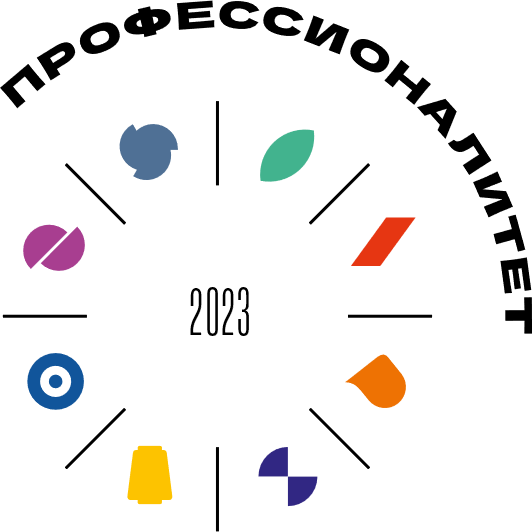 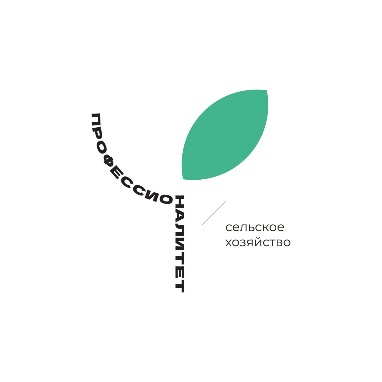 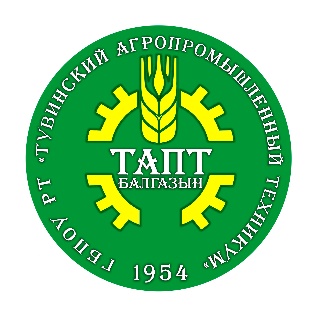 СПК «Бай-Хол»Министерство просвещения Российской ФедерацииГосударственное бюджетное профессиональное образовательное учреждение Республики Тыва «Тувинский агропромышленный техникум»ОСНОВНАЯ ПРОФЕССИОНАЛЬНАЯ 
ОБРАЗОВАТЕЛЬНАЯ ПРОГРАММА «ПРОФЕССИОНАЛИТЕТ»Среднее профессиональное образованиеОбразовательная программа
подготовки специалистов среднего звенаспециальность 19.02.12 Технология продуктов питания животного происхождения На базе среднего общего образованияКвалификация (и) выпускникаТехник-технологМинистерство просвещения Российской ФедерацииГосударственное бюджетное профессиональное образовательное учреждение Республики Тыва «Тувинский агропромышленный техникум»ОСНОВНАЯ ПРОФЕССИОНАЛЬНАЯ 
ОБРАЗОВАТЕЛЬНАЯ ПРОГРАММА «ПРОФЕССИОНАЛИТЕТ»Среднее профессиональное образованиеОбразовательная программа
подготовки специалистов среднего звенаспециальность 19.02.12 Технология продуктов питания животного происхождения На базе среднего общего образованияКвалификация (и) выпускникаТехник-технологМинистерство просвещения Российской ФедерацииГосударственное бюджетное профессиональное образовательное учреждение Республики Тыва «Тувинский агропромышленный техникум»ОСНОВНАЯ ПРОФЕССИОНАЛЬНАЯ 
ОБРАЗОВАТЕЛЬНАЯ ПРОГРАММА «ПРОФЕССИОНАЛИТЕТ»Среднее профессиональное образованиеОбразовательная программа
подготовки специалистов среднего звенаспециальность 19.02.12 Технология продуктов питания животного происхождения На базе среднего общего образованияКвалификация (и) выпускникаТехник-технологМинистерство просвещения Российской ФедерацииГосударственное бюджетное профессиональное образовательное учреждение Республики Тыва «Тувинский агропромышленный техникум»ОСНОВНАЯ ПРОФЕССИОНАЛЬНАЯ 
ОБРАЗОВАТЕЛЬНАЯ ПРОГРАММА «ПРОФЕССИОНАЛИТЕТ»Среднее профессиональное образованиеОбразовательная программа
подготовки специалистов среднего звенаспециальность 19.02.12 Технология продуктов питания животного происхождения На базе среднего общего образованияКвалификация (и) выпускникаТехник-технологОдобрено на заседании педагогического совета:протокол № 1 от 30.08.2023 г.Утверждено Приказом ГБПОУ РТ «Тувинский агропромышленный техникум»приказ № 97 от 30.08.2023 г.Согласовано с предприятием-работодателем 
СПК «Бай-Хол»__________ /__________/ подписьНаименование направленности (в соответствии с квалификацией работодателя) Вид деятельности (по выбору) в соответствии с направленностью СПК «Бай-Хол», СПК «Новый Путь»СПК «Бай-Хол», СПК «Новый Путь»ВД сформированные ОО совместно с работодателями (СПК «Бай-Хол», СПК «Новый Путь»)ВД сформированные ОО совместно с работодателями (СПК «Бай-Хол», СПК «Новый Путь»)Выполнение работ по одной или нескольким профессиям рабочих, должностям служащих (Обвальщик мяса) - Организационно-технологическое обеспечение производства продуктов питания животного происхождения на автоматизированных технологических линиях, - Организационное обеспечение производства продуктов питания животного происхождения на автоматизированных технологических линиях, - Технологическое 	обеспечение 	производства продуктов питания из молочного сырья. Наименование видов деятельности Наименование видов деятельности Наименование профессиональных модулей 1 1 2 Виды деятельности Виды деятельности Организация и ведение технологического процесса 	производства 	продукции на автоматизированных 	технологических линиях производства продукции из мясного сырья Организация и ведение технологического процесса 	производства 	продукции на автоматизированных 	технологических линиях производства продукции из мясного сырья ПМ 01. Организация и ведение технологического процесса производства продукции на автоматизированных технологических линиях производства продукции из мясного сырья Обеспечение безопасности, прослеживаемости и качества мясной Обеспечение безопасности, прослеживаемости и качества мясной ПМ.02 Обеспечение безопасности, прослеживаемости и качества молочной продукции на всех этапах ее производства и обращения на рынке  продукции на всех этапах ее производства и обращения на рынке  продукции на всех этапах ее производства и обращения на рынке Обеспечение 	деятельности структурного подразделения Обеспечение 	деятельности структурного подразделения ПМ.03 	Обеспечение 	деятельности структурного подразделения ВД, сформированные ОО совместно с СПК «Бай-Хол», СПК «Новый Путь»ВД, сформированные ОО совместно с СПК «Бай-Хол», СПК «Новый Путь»ВД, сформированные ОО совместно с СПК «Бай-Хол», СПК «Новый Путь»Выполнение работ по одной или нескольким профессиям рабочих, должностям служащих (Обвальщик мяса)  ПМ 04 Выполнение работ по одной или нескольким профессиям рабочих, должностям служащих (Обвальщик мяса) ПМ 04 Выполнение работ по одной или нескольким профессиям рабочих, должностям служащих (Обвальщик мяса) Код компетенцииФормулировка компетенцииКодЗнания, уменияОК 01Выбирать способы решения задач профессиональной деятельности применительно к различным контекстамУо 01.01 Умения: распознавать задачу и/или проблему в профессиональном и/или социальном контексте;ОК 01Выбирать способы решения задач профессиональной деятельности применительно к различным контекстамУо 01.02 анализировать задачу и/или проблему и выделять её составные части;  ОК 01Выбирать способы решения задач профессиональной деятельности применительно к различным контекстамУо 01.03 определять этапы решения задачи;ОК 01Выбирать способы решения задач профессиональной деятельности применительно к различным контекстамУо 01.04 выявлять и эффективно искать информацию, необходимую для решения задачи и/или проблемы; ОК 01Выбирать способы решения задач профессиональной деятельности применительно к различным контекстамУо 01.05 составлять план действия;  ОК 01Выбирать способы решения задач профессиональной деятельности применительно к различным контекстамУо 01.06 определять необходимые ресурсы; ОК 01Выбирать способы решения задач профессиональной деятельности применительно к различным контекстамУо 01.07 владеть 	актуальными методами работы в профессиональной и смежных сферах; ОК 01Выбирать способы решения задач профессиональной деятельности применительно к различным контекстамУо 01.08 реализовывать составленный план; ОК 01Выбирать способы решения задач профессиональной деятельности применительно к различным контекстамУо 01.09 оценивать результат и последствия своих действий (самостоятельно или с помощью наставника);ОК 01Выбирать способы решения задач профессиональной деятельности применительно к различным контекстамЗо 01.01 Знания: актуальный профессиональный и социальный контекст, в котором приходится работать и жить;  ОК 01Выбирать способы решения задач профессиональной деятельности применительно к различным контекстамЗо 01.02 основные источники информации и ресурсы для решения задач и проблем в профессиональном и/или социальном контексте; ОК 01Выбирать способы решения задач профессиональной деятельности применительно к различным контекстамЗо 01.03 алгоритмы выполнения работ в профессиональной и смежных областях;  ОК 01Выбирать способы решения задач профессиональной деятельности применительно к различным контекстамЗо 01.04 методы работы в профессиональной и смежных сферах; ОК 01Выбирать способы решения задач профессиональной деятельности применительно к различным контекстамЗо 01.05 структуру плана для решения задач;  ОК 01Выбирать способы решения задач профессиональной деятельности применительно к различным контекстамЗо 01.06 порядок оценки результатов решения задач профессиональной деятельности; ОК 02Использовать современные средства поиска, анализа интерпретации информации, информационные технологии для выполнения задач профессиональной и деятельности Уо 02.01 Умения: 	определять 	задачи 	для 	поиска информации;  ОК 02Использовать современные средства поиска, анализа интерпретации информации, информационные технологии для выполнения задач профессиональной и деятельности Уо 02.02 определять необходимые источники информации; ОК 02Использовать современные средства поиска, анализа интерпретации информации, информационные технологии для выполнения задач профессиональной и деятельности Уо 02.03 планировать процесс поиска; структурировать получаемую информацию;  ОК 02Использовать современные средства поиска, анализа интерпретации информации, информационные технологии для выполнения задач профессиональной и деятельности Уо 02.04 выделять 	наиболее значимое в перечне информации;  ОК 02Использовать современные средства поиска, анализа интерпретации информации, информационные технологии для выполнения задач профессиональной и деятельности Уо 02.05 оценивать практическую значимость результатов поиска; ОК 02Использовать современные средства поиска, анализа интерпретации информации, информационные технологии для выполнения задач профессиональной и деятельности Уо 02.06 оформлять результаты поиска, применять средства информационных технологий для решения профессиональных задач; ОК 02Использовать современные средства поиска, анализа интерпретации информации, информационные технологии для выполнения задач профессиональной и деятельности Уо 02.07 использовать 	современное программное обеспечение; ОК 02Использовать современные средства поиска, анализа интерпретации информации, информационные технологии для выполнения задач профессиональной и деятельности Уо 02.08 использовать различные цифровые средства для решения профессиональных задач ОК 02Использовать современные средства поиска, анализа интерпретации информации, информационные технологии для выполнения задач профессиональной и деятельности Зо 02.01 Знания: номенклатура информационных источников, применяемых в профессиональной деятельности;  ОК 02Использовать современные средства поиска, анализа интерпретации информации, информационные технологии для выполнения задач профессиональной и деятельности Зо 02.02 приемы структурирования информации;  ОК 02Использовать современные средства поиска, анализа интерпретации информации, информационные технологии для выполнения задач профессиональной и деятельности Зо 02.03 формат оформления результатов поиска информации, современные средства и устройства информатизации; ОК 02Использовать современные средства поиска, анализа интерпретации информации, информационные технологии для выполнения задач профессиональной и деятельности Зо 02.04 порядок их применения и программное обеспечение в профессиональной деятельности в том числе с использованием цифровых средств ОК 03Планировать и реализовывать собственное профессиональное и личностное развитие, предпринимательскую деятельность в профессиональной сфере, использовать знания по финансовой грамотности различных в жизненных ситуацияхУо 03.01 Умения: определять актуальность нормативно правовой документации в профессиональной деятельности;  ОК 03Планировать и реализовывать собственное профессиональное и личностное развитие, предпринимательскую деятельность в профессиональной сфере, использовать знания по финансовой грамотности различных в жизненных ситуацияхУо 03.02 	применять 	современную 	научную профессиональную терминологию; ОК 03Планировать и реализовывать собственное профессиональное и личностное развитие, предпринимательскую деятельность в профессиональной сфере, использовать знания по финансовой грамотности различных в жизненных ситуацияхУо 03.03 	определять 	и 	выстраивать 	траектории профессионального развития и самообразования;  ОК 03Планировать и реализовывать собственное профессиональное и личностное развитие, предпринимательскую деятельность в профессиональной сфере, использовать знания по финансовой грамотности различных в жизненных ситуацияхУо 03.04 выявлять достоинства и недостатки коммерческой идеи;  ОК 03Планировать и реализовывать собственное профессиональное и личностное развитие, предпринимательскую деятельность в профессиональной сфере, использовать знания по финансовой грамотности различных в жизненных ситуацияхУо 03.05 презентовать идеи открытия собственного дела в профессиональной деятельности; оформлять бизнес-план; ОК 03Планировать и реализовывать собственное профессиональное и личностное развитие, предпринимательскую деятельность в профессиональной сфере, использовать знания по финансовой грамотности различных в жизненных ситуацияхУо 03.06 рассчитывать размеры выплат по процентным ставкам кредитования; ОК 03Планировать и реализовывать собственное профессиональное и личностное развитие, предпринимательскую деятельность в профессиональной сфере, использовать знания по финансовой грамотности различных в жизненных ситуацияхУо 03.07 определять инвестиционную привлекательность коммерческих идей в рамках профессиональной деятельности;  ОК 03Планировать и реализовывать собственное профессиональное и личностное развитие, предпринимательскую деятельность в профессиональной сфере, использовать знания по финансовой грамотности различных в жизненных ситуацияхУо 03.08 презентовать бизнес-идею;  ОК 03Планировать и реализовывать собственное профессиональное и личностное развитие, предпринимательскую деятельность в профессиональной сфере, использовать знания по финансовой грамотности различных в жизненных ситуацияхУо 03.09 определять источники финансирования ОК 03Планировать и реализовывать собственное профессиональное и личностное развитие, предпринимательскую деятельность в профессиональной сфере, использовать знания по финансовой грамотности различных в жизненных ситуацияхЗо 03.01 Знания: содержание актуальной нормативно правовой документации;  ОК 03Планировать и реализовывать собственное профессиональное и личностное развитие, предпринимательскую деятельность в профессиональной сфере, использовать знания по финансовой грамотности различных в жизненных ситуацияхЗо 03.02 	современная 	научная 	и 	профессиональная терминология; ОК 03Планировать и реализовывать собственное профессиональное и личностное развитие, предпринимательскую деятельность в профессиональной сфере, использовать знания по финансовой грамотности различных в жизненных ситуацияхЗо 03.03 	возможные 	траектории 	профессионального развития и самообразования; ОК 03Планировать и реализовывать собственное профессиональное и личностное развитие, предпринимательскую деятельность в профессиональной сфере, использовать знания по финансовой грамотности различных в жизненных ситуацияхЗо 03.04 основы предпринимательской деятельности; основы финансовой грамотности; ОК 03Планировать и реализовывать собственное профессиональное и личностное развитие, предпринимательскую деятельность в профессиональной сфере, использовать знания по финансовой грамотности различных в жизненных ситуацияхЗо 03.05 правила разработки бизнес-планов; ОК 03Планировать и реализовывать собственное профессиональное и личностное развитие, предпринимательскую деятельность в профессиональной сфере, использовать знания по финансовой грамотности различных в жизненных ситуацияхЗо 03.06 порядок выстраивания презентации;  ОК 03Планировать и реализовывать собственное профессиональное и личностное развитие, предпринимательскую деятельность в профессиональной сфере, использовать знания по финансовой грамотности различных в жизненных ситуацияхЗо 03.07 кредитные банковские продукты ОК 04Эффективно взаимодействовать и работать в коллективе и командеУо 04.01 	Умения: 	организовывать 	работу 	коллектива  и команды;  ОК 04Эффективно взаимодействовать и работать в коллективе и командеУо 04.02 взаимодействовать с коллегами, руководством, клиентами в ходе профессиональной деятельности ОК 04Эффективно взаимодействовать и работать в коллективе и командеЗо 04.01 Знания: психологические основы деятельности коллектива, психологические особенности личности; ОК 04Эффективно взаимодействовать и работать в коллективе и командеЗо 04.02 основы проектной деятельности ОК 05Осуществлять устную  и письменную коммуникацию на государственном языке Российской Федерации с учетом особенностей социального 	и культурного контекстаУо 05.01 Умения: грамотно излагать свои мысли и оформлять документы по профессиональной тематике на государственном языке, проявлять толерантность в рабочем коллективе ОК 05Осуществлять устную  и письменную коммуникацию на государственном языке Российской Федерации с учетом особенностей социального 	и культурного контекстаЗо 05.01 Знания: особенности социального и культурного контекста;  ОК 05Осуществлять устную  и письменную коммуникацию на государственном языке Российской Федерации с учетом особенностей социального 	и культурного контекстаЗо 05.02 	правила 	оформления 	документов  и построения устных сообщений ОК 06Проявлять гражданско-патриотическую позицию, демонстрировать осознанное поведение на основе традиционных общечеловеческих ценностей, в том числе с учетом гармонизации межнациональных и межрелигиозных отношений, применять стандарты антикоррупционного поведенияУо 06.01 Умения: 	описывать значимость 	своей специальности;  ОК 06Проявлять гражданско-патриотическую позицию, демонстрировать осознанное поведение на основе традиционных общечеловеческих ценностей, в том числе с учетом гармонизации межнациональных и межрелигиозных отношений, применять стандарты антикоррупционного поведенияУо 06.02 	применять 	стандарты 	антикоррупционного поведения ОК 06Проявлять гражданско-патриотическую позицию, демонстрировать осознанное поведение на основе традиционных общечеловеческих ценностей, в том числе с учетом гармонизации межнациональных и межрелигиозных отношений, применять стандарты антикоррупционного поведенияЗо 06.01 Знания: сущность гражданско-патриотической позиции, общечеловеческих ценностей;  ОК 06Проявлять гражданско-патриотическую позицию, демонстрировать осознанное поведение на основе традиционных общечеловеческих ценностей, в том числе с учетом гармонизации межнациональных и межрелигиозных отношений, применять стандарты антикоррупционного поведенияЗо 06.02 значимость профессиональной деятельности по профессии (специальности); ОК 06Проявлять гражданско-патриотическую позицию, демонстрировать осознанное поведение на основе традиционных общечеловеческих ценностей, в том числе с учетом гармонизации межнациональных и межрелигиозных отношений, применять стандарты антикоррупционного поведенияЗо 06.03 стандарты антикоррупционного поведения и последствия его нарушения ОК 07Содействовать сохранению окружающей среды, ресурсосбережению, применять знания об изменении климата, принципы бережливого производства, эффективно действовать 	в чрезвычайных ситуацияхУо 07.01 Умения: соблюдать нормы экологической безопасности;  ОК 07Содействовать сохранению окружающей среды, ресурсосбережению, применять знания об изменении климата, принципы бережливого производства, эффективно действовать 	в чрезвычайных ситуацияхУо 07.02 определять направления ресурсосбережения в рамках профессиональной деятельности по специальности, осуществлять работу с соблюдением принципов бережливого производства; ОК 07Содействовать сохранению окружающей среды, ресурсосбережению, применять знания об изменении климата, принципы бережливого производства, эффективно действовать 	в чрезвычайных ситуацияхУо 07.03 организовывать профессиональную деятельность с учетом знаний об изменении климатических условий региона ОК 07Содействовать сохранению окружающей среды, ресурсосбережению, применять знания об изменении климата, принципы бережливого производства, эффективно действовать 	в чрезвычайных ситуацияхЗо 07.01 Знания: правила экологической безопасности при ведении профессиональной деятельности;  ОК 07Содействовать сохранению окружающей среды, ресурсосбережению, применять знания об изменении климата, принципы бережливого производства, эффективно действовать 	в чрезвычайных ситуацияхЗо 07.02 основные 	ресурсы, задействованные 	в профессиональной деятельности; ОК 07Содействовать сохранению окружающей среды, ресурсосбережению, применять знания об изменении климата, принципы бережливого производства, эффективно действовать 	в чрезвычайных ситуацияхЗо 07.03 пути обеспечения ресурсосбережения; ОК 07Содействовать сохранению окружающей среды, ресурсосбережению, применять знания об изменении климата, принципы бережливого производства, эффективно действовать 	в чрезвычайных ситуацияхЗо 07.04 принципы бережливого производства; ОК 07Содействовать сохранению окружающей среды, ресурсосбережению, применять знания об изменении климата, принципы бережливого производства, эффективно действовать 	в чрезвычайных ситуацияхЗо 07.05 основные направления изменения климатических условий региона ОК 08Использовать средства физической культуры для сохранения 	и укрепления здоровья в процессе профессиональной деятельности и поддержания необходимого уровня физической подготовленностиУо 08.01 Умения: 	использовать физкультурно-оздоровительную деятельность для укрепления здоровья, достижения 	жизненных  и профессиональных целей;  ОК 08Использовать средства физической культуры для сохранения 	и укрепления здоровья в процессе профессиональной деятельности и поддержания необходимого уровня физической подготовленностиУо 08.02 применять рациональные приемы двигательных функций в профессиональной деятельности; ОК 08Использовать средства физической культуры для сохранения 	и укрепления здоровья в процессе профессиональной деятельности и поддержания необходимого уровня физической подготовленностиУо 08.03 пользоваться средствами профилактики перенапряжения, характерными для данной специальности ОК 08Использовать средства физической культуры для сохранения 	и укрепления здоровья в процессе профессиональной деятельности и поддержания необходимого уровня физической подготовленностиЗо 08.01 Знания: роль физической культуры в общекультурном, профессиональном  и социальном развитии человека; ОК 08Использовать средства физической культуры для сохранения 	и укрепления здоровья в процессе профессиональной деятельности и поддержания необходимого уровня физической подготовленностиЗо 08.02 основы здорового образа жизни;  ОК 08Использовать средства физической культуры для сохранения 	и укрепления здоровья в процессе профессиональной деятельности и поддержания необходимого уровня физической подготовленностиЗо 08.03 условия профессиональной деятельности и зоны риска физического здоровья для специальности; ОК 08Использовать средства физической культуры для сохранения 	и укрепления здоровья в процессе профессиональной деятельности и поддержания необходимого уровня физической подготовленностиЗо 08.04 средства профилактики перенапряжения ОК 09Пользоваться профессиональной документацией 	на государственном 	и иностранном языкахУо 09.01 Умения: понимать общий смысл четко произнесенных высказываний на известные темы (профессиональные и бытовые), понимать тексты на базовые профессиональные темы;  ОК 09Пользоваться профессиональной документацией 	на государственном 	и иностранном языкахУо 09.02 участвовать в диалогах на знакомые общие и профессиональные темы;  ОК 09Пользоваться профессиональной документацией 	на государственном 	и иностранном языкахУо 09.03 строить простые высказывания о себе и о своей профессиональной деятельности;  ОК 09Пользоваться профессиональной документацией 	на государственном 	и иностранном языкахУо 09.04 кратко обосновывать и объяснять свои действия (текущие и планируемые);  ОК 09Пользоваться профессиональной документацией 	на государственном 	и иностранном языкахУо 09.05 писать простые связные сообщения на знакомые или интересующие профессиональные темы. ОК 09Пользоваться профессиональной документацией 	на государственном 	и иностранном языкахЗо 09.01 Знания: правила построения простых и сложных предложений на профессиональные темы; ОК 09Пользоваться профессиональной документацией 	на государственном 	и иностранном языкахЗо 09.02 основные общеупотребительные глаголы (бытовая и профессиональная лексика); ОК 09Пользоваться профессиональной документацией 	на государственном 	и иностранном языкахЗо 09.03 лексический минимум, относящийся к описанию предметов, средств и процессов профессиональной деятельности; ОК 09Пользоваться профессиональной документацией 	на государственном 	и иностранном языкахЗо 09.04 особенности произношения; ОК 09Пользоваться профессиональной документацией 	на государственном 	и иностранном языкахЗо 09.05 правила 	чтения 	текстов 	профессиональной направленности. Виды деятельности Код и наименование компетенции Код Показатели 	освоения компетенции Организация 	и ведение технологического процесса производства продукции на автоматизированных технологических линиях производства продукции из мясного сырья ПК 1.1. Осуществлять сдачу приемку сырья и расходных материалов для производства мясной продукции. Н 1.1.01 Навыки/практический опыт: Прием-сдача мясного сырья и расходных материалов производства продуктов питания из мясного сырья на автоматизированных технологических линиях в соответствии с технологическими инструкциями Организация 	и ведение технологического процесса производства продукции на автоматизированных технологических линиях производства продукции из мясного сырья ПК 1.1. Осуществлять сдачу приемку сырья и расходных материалов для производства мясной продукции. Н 1.1.02 Мониторинг показателей входного качества и поступающего объема сырья и расходных материалов в процессе выполнения технологических операций производства продуктов питания из мясного сырья Организация 	и ведение технологического процесса производства продукции на автоматизированных технологических линиях производства продукции из мясного сырья ПК 1.1. Осуществлять сдачу приемку сырья и расходных материалов для производства мясной продукции. Н 1.1.03 Первичная переработка скота, включая крупный рогатый скот, мелкий рогатый скот, свиней, птицу и кроликов для производства продуктов питания из мясного сырья, в соответствии с технологическими инструкциями Организация 	и ведение технологического процесса производства продукции на автоматизированных технологических линиях производства продукции из мясного сырья ПК 1.1. Осуществлять сдачу приемку сырья и расходных материалов для производства мясной продукции. Н 1.1.04 Регулирование параметров и режимов технологических операций производства продуктов питания из мясного сырья на автоматизированных технологических линиях в соответствии с технологическими инструкциями Организация 	и ведение технологического процесса производства продукции на автоматизированных технологических линиях производства продукции из мясного сырья ПК 1.1. Осуществлять сдачу приемку сырья и расходных материалов для производства мясной продукции. Н 1.1.05 Регулирование параметров 	качества продукции, норм расхода сырья 	и 	нормативов выхода 	готовой продукции в процессе выполнения технологических операций производства продуктов питания из мясного сырья на автоматизированных технологических линиях в 	соответствии с технологическими инструкциями Организация 	и ведение технологического процесса производства продукции на автоматизированных технологических линиях производства продукции из мясного сырья ПК 1.1. Осуществлять сдачу приемку сырья и расходных материалов для производства мясной продукции. Н 1.1.06 Упаковка готовой продукции (продуктов питания из мясного сырья) в тару на специальном технологическом оборудованииН 1.1.07 Маркировка готовой продукции (продуктов питания из мясного сырья) на специальном технологическом оборудовании Н 1.1.08 Проведение технических наблюдений за ходом технологического процесса производства продуктов питания из мясного сырья с внесением полученных результатов в журналы Ведения технологических процессов производства, в том числе в электронном виде У 1.1.01 Умения: Подготавливать сырье и расходные материалы к процессу производства продуктов 	питания из мясного 	сырья 	в соответствии с технологическими инструкциями У 1.1.02 Оценивать качество сырья и полуфабрикатов по органолептическим показателям при выполнении технологических операций производства продуктов питания из мясного сырья У 1.1.03 Рассчитывать объем сырья 	и расходных материалов в процессе выполнения технологических операций производства продуктов питания из мясного сырья в соответствии с технологическими инструкциями У 1.1.04 Эксплуатировать оборудование для производства продуктов питания из мясного сырья в соответствии с технологическими инструкциями на автоматизированных технологических линиях У 1.1.05 Эксплуатировать оборудование для упаковки продуктов питания из мясного сырья в тару на специальном технологическом оборудовании У 1.1.06 Эксплуатировать оборудование для маркировки продуктов питания из мясного сырья на специальном технологическом оборудовании У 1.1.07 Поддерживать установленные технологией режимы и режимные параметры оборудования для производства продуктов питания из мясного сырья 	на автоматизированных технологических линиях режимы и режимные параметры оборудования для производства продуктов питания из мясного сырья 	на автоматизированных технологических линияхУ 1.1.08 Устранять причины, вызывающие ухудшение качества продукции и снижение производительности технологического оборудования производства продуктов питания из мясного сырья У 1.1.09 Поддерживать установленные технологией нормативы выхода 	и 	сортности продуктов 	питания 	из мясного 	сырья 	в соответствии 	с технологическими инструкциямиУ 1.1.10 Настраивать автоматизированную программу технологического процесса 	производства продуктов 	питания 	из мясного сырья У 1.1.11 Пользоваться профессиональными 	компьютерами и программным обеспечением	при обработке данных контрольно-измерительных приборов производства продуктов питания из мясного сырья в соответствии с технологическими инструкциями У 1.1.12 Использовать специализированное программное обеспечение в процессе выполнения технологических операций производства продуктов питания из мясного 	сырья 	в соответствии 	с технологическими инструкциями У 1.1.13 Использовать 	информационные 	и телекоммуникационные технологии сбора, размещения, хранения, накопления, преобразования и передачи данных в профессионально-ориентированных информационных системах производства продуктов питания из мясного 	сырья 	на автоматизированных технологических линиях У 1.1.14 Применять средства индивидуальной защиты  в процессе выполнения технологических операций производства продуктов 	питания из мясного	сырья 	в соответствии с технологическими инструкциямиУ 1.1.15 Вести производственный документооборот по технологическому процессу производства продуктов питания из мясного сырья, в том числе в электронном виде З 1.1.01 Знания: Порядок приемки, хранения и подготовки к использованию сырья, полуфабрикатов, расходного материала, применяемых при производстве продуктов питания из мясного сырья 	на автоматизированных технологических линиях З 1.1.02 Показатели качества сырья, полуфабрикатов, расходного материала и готовой продукции при производстве продуктов питания из мясного сырья 	на автоматизированных технологических линиях З 1.1.03 Нормативы расходов сырья, полуфабрикатов, расходного материала, выхода готовой продукции при производстве продуктов питания из мясного сырья 	на автоматизированных технологических линиях З 1.1.04 	Порядок 	и периодичность производственного контроля качества сырья, полуфабрикатов, расходного материала, используемых при производстве продуктов питания из мясного сырья 	на автоматизированных технологических линиях, готовой продукцииЗ 1.1.05 Методы контроля качества продукции, причины брака продукции и меры по их устранению на каждой стадии технологического процесса производства продуктов питания из мясного сырья З 1.1.06 Правила маркировки готовой продукции при производстве продуктов питания из мясного сырья З 1.1.07 Основы технологии производства продуктов питания из мясного сырья 	на автоматизированных технологических линиях З 1.1.08 Основные технологические 	операции 	и 	режимы работы технологического оборудования по производству продуктов питания из мясного сырья 	на автоматизированных технологических линиях З 1.1.09 Назначения, принципы действия и устройство оборудования, систем безопасности и сигнализации, контрольно-измерительных приборов и автоматики на автоматизированных технологических линиях по производству продуктов питания из мясного сырьяЗ 1.1.10 Правила 	эксплуатации технологического оборудования, 	систем безопасности 	и сигнализации, контрольно-измерительных приборов и автоматики на автоматизированных технологических линиях по производству продуктов питания из мясного сырья З 1.1.11 Порядок регулирования параметров работы технологического оборудования и средств автоматики на автоматизированных технологических линиях по производству продуктов питания из мясного сырья З 1.1.12 Специализированное программное обеспечение и средства автоматизации при производстве продуктов питания из мясного сырья З 1.1.13 Состав, функции и возможности использования информационных 	и телекоммуникационных 	технологий для автоматизированной обработки информации с использованием персональных электронно-вычислительных машин и вычислительных систем, применяемых в автоматизированных технологических линиях при производстве продуктов 	питания из мясного сырья З 1.1.14 Методы 	и 	средства сбора, обработки, хранения, передачи и накопления информации с использованием базовых системных программных продуктов и пакетов прикладных программ на автоматизированных технологических линиях при производстве продуктов питания из мясного сырьяЗ 1.1.15 Документооборот, правила оформления и периодичность заполнения документации при производстве продуктов питания из мясного сырья 	на Автоматизированных технологических линиях, в том числе в электронном виде З 1.1.16 Требования охраны труда, санитарной и пожарной безопасности при техническом обслуживании и эксплуатации технологического оборудования, 	систем безопасности 	и сигнализации, контрольно-измерительных приборов и автоматики на автоматизированных технологических линиях по 	производству продуктов 	питания животного происхождения ПК 1.2. Организовывать выполнение технологических операций производства молочной продукции на автоматизированных технологических линиях в соответствии с технологическими инструкциями. Н 1.2.01. Навыки/практический опыт: Мониторинг показателей входного качества 	и поступающего объема сырья и расходных материалов в процессе выполнения технологических операций производства продуктов питания из мясного сырья ПК 1.2. Организовывать выполнение технологических операций производства молочной продукции на автоматизированных технологических линиях в соответствии с технологическими инструкциями. Н 1.2.02 Регулирование параметров и режимов технологических операций производства продуктов 	питания из мясного	сырья 	в соответствии 	с технологическими инструкциями на автоматизированных технологических линиях ПК 1.2. Организовывать выполнение технологических операций производства молочной продукции на автоматизированных технологических линиях в соответствии с технологическими инструкциями. Н 1.2.03 Регулирование параметров 	качества продукции, норм расхода сырья 	и нормативов выхода готовой продукции в процессе выполнения технологических операций производства продуктов питания 	из мясного сырья в соответствии с технологическими инструкциями на автоматизированных технологических линиях ПК 1.2. Организовывать выполнение технологических операций производства молочной продукции на автоматизированных технологических линиях в соответствии с технологическими инструкциями. Н 1.2.04 Упаковка готовой продукции (продуктов питания из молочного сырья) в тару на специальном технологическом оборудовании ПК 1.2. Организовывать выполнение технологических операций производства молочной продукции на автоматизированных технологических линиях в соответствии с технологическими инструкциями. Н 1.2.05 Маркировка готовой продукции (продуктов питания из молочного сырья) на специальном технологическом оборудовании Н 1.2.06 Проведение технических наблюдений за ходом технологического процесса производства продуктов питания из мясного сырья с внесением полученных результатов в журналы ведения технологических процессов производства, в том числе в электронном виде Н 1.2.07 Подготавливать сырье и расходные материалы к процессу производства продуктов питания из мясного сырья в соответствии с технологическими инструкциями Н 1.2.08 Оценивать качество сырья и полуфабрикатов по органолептическим показателям при выполнении технологических операций производства продуктов питания из мясного сырья Н 1.2.09 Рассчитывать необходимый объем сырья 	и расходных материалов в процессе выполнения технологических операций производства продуктов 	питания из мясного сырья в соответствии с технологическими инструкциями Н 1.2.10 Эксплуатировать Оборудование для производства продуктов питания из мясного сырья в соответствии с технологическими инструкциями на автоматизированных технологических линиях Н 1.2.11 Эксплуатировать Оборудование для упаковки продуктов питания из мясного сырья в тару на специальном технологическом оборудовании Н 1.2.12 Эксплуатировать оборудование для маркировки продуктов питания из мясного сырья на специальном технологическом оборудовании Н 1.2.13 Поддерживать установленные технологией режимы и режимные параметры оборудования для производства продуктов питания из мясного сырья 	на автоматизированных технологических линиях У 1.2.01 Умения:  Устранять причины, вызывающие ухудшение качества продукции и снижение производительности технологического оборудования производства продуктов питания из мясного сырья У 1.2.02 Поддерживать установленные технологией нормативы выхода 	и сортности продуктов 	питания из мясного 	сырья 	в соответствии 	с технологическими инструкциями У 1.2.03 Настраивать автоматизированную программу технологического процесса производства продуктов 	питания из мясного сырья У 1.2.04 Пользоваться профессиональными 	компьютерами и программным обеспечением при обработке данных контрольно-измерительных приборов производства продуктов питания из мясного сырья в соответствии с технологическими инструкциями У 1.2.05 Использовать специализированное программное обеспечение в процессе выполнения технологических операций производства продуктов питания из мясного 	сырья 	в соответствии с технологическими инструкциями У 1.2.06 Использовать 	информационные 	и телекоммуникационные технологии сбора, размещения, хранения, накопления, преобразования и передачи данных в профессионально-ориентированных информационных системах производства продуктов питания из мясного сырья 	на автоматизированных технологических линиях У 1.2.07 Использовать средства индивидуальной защиты в процессе выполнения технологических операций производства продуктов питания из мясного сырья в соответствии с технологическими инструкциями У 1.2.08 Вести производственный документооборот по технологическому процессу производства продуктов питания из мясного сырья, в том числе в электронном виде У 1.2.09 Порядок приемки, хранения и подготовки к использованию сырья, полуфабрикатов, расходного материала, используемых при производстве продуктов питания из мясного сырья 	на автоматизированных технологических линиях У 1.2.10 Показатели качества сырья, полуфабрикатов, расходного материала и готовой продукции при производстве продуктов питания из мясного сырья 	на автоматизированных технологических линиях У 1.2.11 Нормативы расходов сырья, полуфабрикатов, расходного материала, выхода готовой продукции при производстве продуктов питания из мясного сырья 	на автоматизированных технологических линиях У 1.2.12 	Порядок 	и периодичность производственного контроля качества сырья, полуфабрикатов, расходного материала, готовой продукции, используемых при производстве продуктов питания из мясного сырья 	на автоматизированных технологических линиях У 1.2.13 Методы контроля качества продукции, причины брака продукции и меры по их устранению на каждой стадии технологического процесса производства продуктов питания из мясного сырья продукции и меры по их устранению на каждой стадии технологического процесса производства продуктов питания из мясного сырья У 1.2.14 Правила маркировки готовой продукции при производстве продуктов питания из мясного сырья Правила маркировки готовой продукции при производстве продуктов питания из мясного сырья У 1.2.15 Основы технологии производства продуктов питания из мясного сырья 	на автоматизированных технологических линиях Основы технологии производства продуктов питания из мясного сырья 	на автоматизированных технологических линиях У 1.2.16 Основные технологические 	операции 	и 	режимы работы технологического оборудования по производству продуктов питания из мясного сырья 	на автоматизированных технологических линиях Основные технологические 	операции 	и 	режимы работы технологического оборудования по производству продуктов питания из мясного сырья 	на автоматизированных технологических линиях З 1.2.01 Знания:  Назначения, 	принципы действия и устройство оборудования, 	систем безопасности 	и сигнализации, контрольно-измерительных приборов и автоматики на автоматизированных технологических линиях по 	производству продуктов 	питания 	из мясного сырья Знания:  Назначения, 	принципы действия и устройство оборудования, 	систем безопасности 	и сигнализации, контрольно-измерительных приборов и автоматики на автоматизированных технологических линиях по 	производству продуктов 	питания 	из мясного сырья З 1.2.02 Правила 	эксплуатации технологического оборудования, 	систем безопасности 	и сигнализации, контрольно-измерительных приборов и автоматики на автоматизированных технологических линиях по 	производству продуктов 	питания 	из мясного сырья З 1.2.03 Порядок регулирования параметров работы технологического оборудования и средств автоматики 	по производству продуктов питания 	из 	мясного сырья З 1.2.04 Специализированное программное обеспечение и средства автоматизации 	при производстве продуктов питания 	из 	мясного сырья З 1.2.05 Состав, 	функции 	и возможности использования 	информационных 	и телекоммуникационных 	технологий 	для автоматизированной обработки информации с использованием персональных электронно-вычислительных машин и вычислительных систем, применяемых в автоматизированных технологических линиях при 	производстве продуктов 	питания 	из мясного сырья З 1.2.06  Методы и средства сбора, обработки, хранения, передачи и накопления информации с использованием базовых системных программных продуктов и пакетов прикладных программ на автоматизированных технологических линиях при производстве продуктов питания из мясного сырья З 1.2.07  Документооборот, правила оформления и периодичность заполнения документации при производстве продуктов питания из мясного сырья 	на автоматизированных технологических линиях, в 	том 	числе 	в электронном виде З 1.2.08  Требования охраны труда, санитарной и пожарной безопасности при техническом обслуживании и эксплуатации технологического оборудования, 	систем безопасности 	и сигнализации, контрольно-измерительных приборов и автоматики на автоматизированных технологических линиях по 	производству продуктов 	питания животного происхождения Обеспечение безопасности, прослеживаемости 	и качества молочной продукции всех этапах ее производства и обращения на рынке ПК 2.1. Организовывать входной контроль качества и безопасности молочного сырья и вспомогательных, упаковочных материалов, производственный контроль полуфабрикатов, параметров технологических процессов и контроль качества готовой мясной продукции. Н 2.1.01. Навыки/практический опыт: Мониторинг показателей входного качества 	и поступающего объема сырья и расходных материалов в процессе выполнения технологических операций производства продуктов питания из мясной продукции  Обеспечение безопасности, прослеживаемости 	и качества молочной продукции всех этапах ее производства и обращения на рынке ПК 2.1. Организовывать входной контроль качества и безопасности молочного сырья и вспомогательных, упаковочных материалов, производственный контроль полуфабрикатов, параметров технологических процессов и контроль качества готовой мясной продукции. Н 2.1.02 Регулирование параметров 	качества продукции, норм расхода сырья 	и 	нормативов выхода 	готовой продукции в процессе выполнения технологических операций производства продуктов питания из мясной продукции  на автоматизированных технологических линиях в соответствии с технологическими инструкциями Обеспечение безопасности, прослеживаемости 	и качества молочной продукции всех этапах ее производства и обращения на рынке ПК 2.1. Организовывать входной контроль качества и безопасности молочного сырья и вспомогательных, упаковочных материалов, производственный контроль полуфабрикатов, параметров технологических процессов и контроль качества готовой мясной продукции. Н 2.1.03. Оперативный контроль качества сырья, полуфабрикатов, готовой продукции и нормативов выхода готовой продукции в процессе выполнения технологических операций производства продуктов питания мясной продукции на автоматизированных технологических линиях Обеспечение безопасности, прослеживаемости 	и качества молочной продукции всех этапах ее производства и обращения на рынке ПК 2.1. Организовывать входной контроль качества и безопасности молочного сырья и вспомогательных, упаковочных материалов, производственный контроль полуфабрикатов, параметров технологических процессов и контроль качества готовой мясной продукции. У 2.1.01 Умения: 	применять методы органолептического, физико-химического контроля качества сырья, полуфабрикатов, готовой продукции У 2.1.02 Оформлять документы, в том числе по сертификации на новые виды продуктов питания (продуктов питания из мясной продукции), в том числе в электронном виде З 2.1.01 Знания: принципы организации технохимического контроля 	на предприятии, требования стандартов к качеству сырья, вспомогательных материалов, готовой продукции. Основные принципы организации, параметры и режимы осуществления технологического процесса З 2.1.02 Правила маркировки готовой продукции при производстве продуктов питания из мясной продукции З 2.1.03 Нормативные правовые акты 	и 	нормативно-техническая документация, регламентирующие вопросы безопасности и качества пищевой продукции З 2.1.04 Виды и качественные показатели сырья, полуфабрикатов и готовой продукции производства продуктов питания из мясной продукции ПК 2.2. Контролировать производственные стоки и выбросы, пригодные и непригодные для дальнейшей промышленной переработки. Н 2.2.01 Навыки/практический опыт:  Контроля производственных стоков и выбросы, пригодные и непригодные для дальнейшей промышленной переработки. ПК 2.2. Контролировать производственные стоки и выбросы, пригодные и непригодные для дальнейшей промышленной переработки. У 2.2.01. Умения: Рассчитывать экологический риск и оценивать ущерб, причиняемый окружающей среде при выполнении работ и оказании услуг в области производства мясной продукции ПК 2.2. Контролировать производственные стоки и выбросы, пригодные и непригодные для дальнейшей промышленной переработки. З 2.2.01 	Знания: 	Основы микробиологии, санитарии и гигиены в пищевом производстве ПК 2.2. Контролировать производственные стоки и выбросы, пригодные и непригодные для дальнейшей промышленной переработки. З 2.2.02  Состав и свойства побочных продуктов переработки мясного сырья ПК 2.3. Производить лабораторные исследования качества и безопасности полуфабрикатов и готовых продуктов в процессе производства мясной продукции. Н 2.3.01. Навыки/практический опыт: 	Проведение органолептических исследований состава и параметров сырья, полуфабрикатов и готовой продукции в процессе производства продуктов питания животного 	происхождения 	в соответствии со стандартными (аттестованными) методиками, требованиями нормативно-техническойдокументации, требованиями охраны труда и экологической безопасности У 2.3.01 Умения: Отбирать пробы сырья, полуфабрикатов, готовой продукции на разных этапах производства пищевых продуктов в соответствии со стандартными методами пробоотбора У 2.3.02. Осуществлять отбор, прием, маркировку, учет проб 	по технологическому циклу в пищевой организации для проведения лабораторных исследований качества и безопасности сырья, полуфабрикатов и готовой продукции в процессе производства мясных продуктов У 2.3.03. Проводить лабораторные исследования сырья, полуфабрикатов и готовой продукции в процессе производства мясных продуктов в соответствии с регламентами У 2.3.04. 	Представлять 	данные проведенных лабораторных исследований 	сырья, полуфабрикатов 	и готовой 	продукции 	в процессе 	производства мясных продуктов У 2.3.05. Обрабатывать результаты лабораторных исследований 	сырья, полуфабрикатов 	и готовой 	продукции согласно 	методическим указаниям 	и специфичности специализированного оборудования У 2.3.06. Осуществлять контроль выполнения химических и физико-химических анализов сырья, полуфабрикатов и готовой продукции в процессе производства мясных продуктов У 2.3.07. Производить сравнительный анализ качества сырья, полуфабрикатов и готовой продукции в соответствии со стандартными образцами У 2.3.08 Проводить лабораторные исследования безопасности и качества сырья, полуфабрикатов и продуктов 	питания, включая микробиологический, химико-бактериологический, спектральный, полярографический, пробирный, химический и физико-химический анализ, органолептические 	исследования, 	в соответствии срегламентами, стандартными (аттестованными) методиками, требованиями нормативно-технической документации, требованиями охраны труда и экологической безопасности У 2.3.08 Проводить лабораторные исследования безопасности и качества сырья, полуфабрикатов и продуктов 	питания, включая микробиологический, химико-бактериологический, спектральный, полярографический, пробирный, химический и физико-химический анализ, органолептические 	исследования, 	в соответствии срегламентами, стандартными (аттестованными) методиками, требованиями нормативно-технической документации, требованиями охраны труда и экологической безопасности З 2.3.01 Знания: Правила подготовки проб для проведения лабораторных исследований состава сырья, полуфабрикатов и продуктов питания по точкам контроля на разных этапах производства пищевых продуктов 	в соответствии со стандартными методами пробоотбора З 2.3.02 Методы проведения испытаний образцов сырья, полуфабрикатов, вспомогательных материалов и готовой продукции на разных этапах производства пищевых продуктов З 2.3.03 Нормативно-техническая документация по проведению различных видов анализа сырья, полуфабрикатов, готовой продукции на разных этапах производства пищевых продуктов З 2.3.04 Качественные характеристики 	сырья, полуфабрикатов 	и готовой 	продукции 	в соответствии 	с требованиями нормативно-технической документации процесса производства мясных продуктов З 2.3.05 Назначение, виды, способы и техника выполнения пробоотбора для проведения различных видов исследований качества и безопасности сырья, полуфабрикатов и готовой продукции в процессе производства продуктов питания животного происхождения, требования, предъявляемые к качеству проб, устройство оборудования для отбора проб, правила учета и хранения 	проб 	и оформления соответствующей документации З 2.3.06 Порядок проведения лабораторных анализов сырья, полуфабрикатов и готовой продукции в процессе производства мясных продуктов З 2.3.07 Методы технохимического 	и лабораторного контроля качества сырья З 2.3.08 Методы технохимического 	и лабораторного контроля качества и безопасности сырья мясных продуктов  Обеспечение деятельности структурного подразделения ПК 3.1. Планировать основные показатели производственного процесса. Н 3.1.01   Навыки/практический опыт: Анализ поставщиков сырья животного происхождения и причин отклонений параметров качества 	сырья животного происхождения 	от нормативных показателей Н 3.1.02   	Расчет 	сменных показателей производства продуктов питания 	животного происхождения 	на автоматизированных технологических линиях в соответствии с результатами анализа состояния рынка продукции и услуг в области производства продуктов питания животного происхождения Н 3.1.03. Изучение рынка и конъюнктуры продукции и услуг в области производства мяса, мясных продуктов и пищевых товаров народного потребления из животного сырья У 3.1.01. Умения: Анализировать состояние 	рынка продукции и услуг в области 	производства продуктов 	питания животного происхождения У 3.1.02 Рассчитывать плановые показатели 	выполнения технологических операций 	производства продуктов 	питания животного происхождения 	на автоматизированных линиях У 3.1.03 Определять потребность в средствах производства и рабочей силе для выполнения общего объема работ по каждой технологической операции на основе технологических карт производства продуктов питания животного происхождения на автоматизированных линиях З 3.1.01 Знания:. Технологии менеджмента и маркетинговых исследований рынка продукции и услуг в области производства продуктов питания животного происхождения З 3.1.02. 	Методы 	расчета экономической эффективности разработки и внедрения новой 	продукции животного происхождения З 3.1.03 Сменные показатели производства продуктов питания животного происхождения на автоматизированных технологических линиях ПК 3.2. Планировать выполнение работ исполнителями. Н 3.2.01 Навыки/практический опыт: 	Разработка производственных заданий для операторов и аппаратчиков технологических процессов производства продуктов 	питания животного 	происхождения 	на автоматизированных технологических линиях в соответствии со сменными показателями Н 3.2.02 Организация работ по устранению неисправностей в работе технологического оборудования, 	систем безопасности 	и сигнализации, контрольно-измерительных приборов и автоматики, выявленных в ходе контроля качества технологических операций 	производства продуктов 	питания животного происхождения 	на автоматизированных технологических линиях Н 3.2.03 Организация работ по эксплуатации и обслуживанию технологического оборудования, 	систем безопасности 	и сигнализации, контрольно-измерительных приборов и автоматики в процессе производства продуктов питания животного происхождения на автоматизированных технологических линиях в 	соответствии 	с эксплуатационной документацией Н 3.2.04 Организация работ по проведению лабораторных исследований качества и безопасности сырья, полуфабрикатов и готовой продукции в процессе производства продуктов питания на автоматизированных технологических линиях У 3.2.01 Умения: Контроля 	выполнения работ исполнителями  З 3.2.01. Знания: 	Технологии бизнес-планирования производственной, 	финансовой 	и инвестиционной деятельности по производству продуктов питания животного происхождения ПК 3.3. Организовывать работу трудового коллектива.  Н 3.3.01 Навыки/практический опыт: Инструктирование операторов и аппаратчиков по выполнению производственных заданий производства продуктов питания животного происхождения 	на автоматизированных технологических линиях ПК 3.3. Организовывать работу трудового коллектива.  Н 3.3.02. Организация выполнения технологических операций производства продуктов питания животного 	происхождения 	на автоматизированных технологических линиях в соответствии с технологическими инструкциями ПК 3.3. Организовывать работу трудового коллектива.  Н 3.3.03. Обеспечение сырьем и расходными 	материалами 	для выполнения технологических операций 	производства продуктов 	питания 	из мясного 	сырья 	в соответствии 	с технологическими инструкциями У 3.3.01 Умения: Инструктировать операторов и аппаратчиков по выполнению производственных заданий производства продуктов питания животного 	происхождения 	на автоматизированных технологических линиях У 3.3.02 Организовывать работу по проведению лабораторных исследований качества и безопасности сырья, полуфабрикатов и готовой продукции в процессе производства продуктов питания на автоматизированных технологических линиях У 3.3.03 Осуществлять мероприятия по мотивации и стимулированию персонала производства продуктов 	питания животного происхождения 	на автоматизированных технологических линиях У 3.3.04 Использовать средства механизации и автоматизации технологических процессов производства продуктов питания из мясного сырья на автоматизированных технологических линиях З 3.3. 01 Знания: Основные методы и приемы обеспечения информационной безопасности в процессе производства продуктов питания животного происхождения на автоматизированных технологических линиях З 3.3.02 Виды, формы и методы мотивации, включая материальное и нематериальное стимулирование персонала производства продуктов 	питания животного происхождения 	на автоматизированных технологических линиях ПК 3.4. Контролировать ход и оценивать результаты работы трудового коллектива. Навыки/практический опыт ПК 3.4. Контролировать ход и оценивать результаты работы трудового коллектива. Н 3.4.01 Контроля  хода и оценки результатов работы трудового коллектива ПК 3.4. Контролировать ход и оценивать результаты работы трудового коллектива. У 3.4.01 Умения: Контролировать выполнение производственных заданий на всех стадиях технологического процесса производства продуктов питания животного происхождения 	на автоматизированных технологических линиях ПК 3.4. Контролировать ход и оценивать результаты работы трудового коллектива. У 3.4.02 Пользоваться методами контроля качества выполнения технологических операций производства продуктов питания животного происхождения 	на автоматизированных технологических линиях ПК 3.4. Контролировать ход и оценивать результаты работы трудового коллектива. З 3.4.01. Знания: 	Методы планирования, контроля и 	оценки 	качества выполнения технологических операций 	производства продуктов 	питания животного 	происхождения 	на автоматизированных линиях в соответствии с технологическими инструкциями З 3.4.02. Факторы, влияющие на качество 	выполнения технологических операций 	производства продуктов 	питания животного происхождения 	на автоматизированных линиях У 3.4.03 Определять технологическую эффективность 	работы оборудования 	для производства продуктов питания 	из 	мясного сырья ПК 3.5. Вести учётно-отчётную документацию. Н 3.5.01 Навыки/практический опыт ведения учетно-отчетной документации ПК 3.5. Вести учётно-отчётную документацию. У 3.5.01 Умения: Использовать информационные и телекоммуникационные технологии сбора, размещения, хранения, накопления, преобразования и передачи данных в профессионально-ориентированных информационных системах производства продуктов питания на автоматизированных технологических линиях ПК 3.5. Вести учётно-отчётную документацию. У 3.5.02 Вести производственный документооборот по технологическому процессу производства продуктов питания из мясного сырья, в том числе в электронном виде У 3.5.03. Использовать 	информационные 	и телекоммуникационные технологии сбора, размещения, хранения, накопления, преобразования и передачи данных в профессионально ориентированных информационных системах 	производства продуктов 	питания животного происхождения 	на автоматизированных технологических линиях З 3.5.01 Знания: Документооборот, правила оформления и периодичность заполнения документации при производстве продуктов питания из мясного сырья 	на автоматизированных технологических линиях, в 	том 	числе 	в 	электронном виде 	 З 3.5.01 Правила первичного документооборота, учета и отчетности при производстве продуктов питания животного происхождения на автоматизированных технологических линиях, в том числе в электронном виде З 3.5.02. Состав, 	функции 	и возможности использования 	информационных 	и телекоммуникационных 	технологий 	для автоматизированной обработки информации с использованием персональных электронно-вычислительных машин и вычислительных систем, применяемых в автоматизированных технологических линиях производства продуктов питания животного происхождения З 3.5.03. Методы и средства сбора, обработки, хранения, передачи и накопления информации с использованием базовых системных программных продуктов и пакетов прикладных программ в процессе производства продуктов питания животного происхождения на автоматизированных технологических линиях Выполнение работ по одной или нескольким профессиям рабочих, служащих (15946 Оператор птицефабрик и механизированных ферм) ПК 4.1. Планировать основные показатели производственного процесса. Н 3.1.01   Навыки/практический опыт: Анализ поставщиков сырья животного происхождения и причин отклонений параметров качества 	сырья животного происхождения 	от нормативных показателей Выполнение работ по одной или нескольким профессиям рабочих, служащих (15946 Оператор птицефабрик и механизированных ферм) ПК 4.1. Планировать основные показатели производственного процесса. Н 3.1.02   	Расчет 	сменных показателей производства продуктов питания животного происхождения на автоматизированных технологических линиях в соответствии с результатами анализа состояния рынка продукции и услуг в области производства продуктов питания животного происхождения Н 3.1.03. Изучение рынка и конъюнктуры продукции и услуг в области производства мяса, мясных продуктов и пищевых товаров народного потребления из животного сырья У 3.1.01. Умения: Анализировать состояние 	рынка продукции и услуг в области 	производства продуктов 	питания животного происхождения У 3.1.02 Рассчитывать плановые показатели 	выполнения технологических операций 	производства продуктов 	питания животного происхождения 	на автоматизированных линиях У 3.1.03 Определять потребность в средствах производства и рабочей силе для выполнения общего объема работ по каждой технологической операции на основе технологических карт производства продуктов питания животного происхождения на автоматизированных линиях З 3.1.01 Знания:. Технологии менеджмента и маркетинговых исследований 	рынка продукции и услуг в области 	производства продуктов 	питания животного происхождения З 3.1.02. 	Методы 	расчета экономической эффективности разработки и внедрения новой 	продукции животного происхождения З 3.1.03 Сменные показатели производства продуктов питания животного происхождения на автоматизированных технологических линиях ПК 4.2. Планировать выполнение работ исполнителями. Н 3.2.01 Навыки/практический опыт: 	Разработка производственных заданий для операторов и аппаратчиков технологических процессов производства продуктов 	питания животного 	происхождения 	на автоматизированных технологических линиях в 	соответствии 	со сменными показателями ПК 4.2. Планировать выполнение работ исполнителями. Н 3.2.02 Организация работ по устранению неисправностей в работе технологического оборудования, 	систем безопасности 	и сигнализации, контрольно-измерительных приборов и автоматики, выявленных в ходе контроля качества технологических операций 	производства продуктов 	питания животного происхождения 	на автоматизированных технологических линиях ПК 4.2. Планировать выполнение работ исполнителями. Н 3.2.03 Организация работ по эксплуатации и обслуживанию технологического оборудования, 	систем безопасности 	и сигнализации, контрольно-измерительных приборов и автоматики в процессе производства продуктов питания животного происхождения на автоматизированных технологических линиях в 	соответствии 	с эксплуатационной документацией Н 3.2.04 Организация работ по проведению лабораторных исследований качества и безопасности сырья, полуфабрикатов и готовой продукции в процессе производства продуктов питания на автоматизированных технологических линиях У 3.2.01 Умения: Контроля 	выполнения работ исполнителями  З 3.2.01. Знания: Технологии бизнес- планирования производственной, финансовой 	и инвестиционной деятельности по производству продуктов питания животного происхождения Индекс Наименование Объем образовательной программы в академических часах Объем образовательной программы в академических часах Объем образовательной программы в академических часах Объем образовательной программы в академических часах Объем образовательной программы в академических часах Объем образовательной программы в академических часах Объем образовательной программы в академических часах Объем образовательной программы в академических часах Индекс Наименование Курсовой проект (работа)1 2 3 4 5 6 7 8 9 9 10 11 12 Обязательная часть образовательной программы Обязательная часть образовательной программы 1476 Блок ООД (10-11 класс) Блок ООД (10-11 класс) 1476 8755094072ООД 1 Русский язык 72722 18 1,2ООД 2 Литература 108108 1,2 ООД 3 Родной язык36361ООД 4 Иностранный язык 72721,2 ООД 5 История 136136 1,2 ООД 6 Физическая культура 72721,2 ООД 7 Основы безопасности жизнедеятельности» 6840281,2 ООД 8 География 72721,2 ООД 9 Химия 14498226 18 1,2 ООД 10 Биология 144683226 18 1,2 ООД 11 Математика 232148606 18 1,2ООД 12 Информатика 1083870 1,2ООД 13Физика1081081,2 ООД 14Обществознание72721,2ООД 15Индивидуальный проект32322ПП 	 ПРОФЕССИОНАЛЬНАЯ ПОДГОТОВКА 2736 1321 1156 421 32 1044 17 17 66 СГ.00 Социально-гуманитарный цикл 335 154 175 154 СГ.01 История России 44 44 4 СГ.02 Иностранный язык в профессиональной деятельности 48 48 48 4 СГ.03 Безопасность жизнедеятельности 68 68 4 СГ.04 Физическая культура 86 86 86 3-6 СГ.05 Основы бережливого производства 36 36 5 СГ.06 Основы финансовой грамотности 53 20 27 20 6 2 ОПБ Обязательный профессиональный блок 485 36 320 36 17 17 30 24 2-5 МДМ.01 Технология производства продукции животноводства ОП 06 Производство продукции животноводства 36 18 18 18 2 ОП.08 Биохимия мяса и молока 36 18 18 18 2 МДМ.02 Основы автоматизации сельскохозяйственного производства ОП.02 Процессы и аппараты 109 92 5 5 6 6 4 ОП.04 Автоматизация технологических процессов 64 50 2 2 6 6 4 МДМ.03 Инновационные технологии в профессиональной деятельности ОП.01 Коммуникативные технологии в профессиональной деятельности 46 46 4 ОП.05 Прикладные компьютерные программы в профессиональной деятельности 64 48 4 4 6 6 5 ОП.09 Ресурсосберегающие технологии производства продуктов питания животного происхождения 48 48 5 ОП.03 Метрология и стандартизация 82 58 6 6 12 6 3 	ПЦ 	 Профессиональный цикл 1790 1086 492 186 32 1044 36 ПМ.01 Организация и ведение технологического процесса производства продукции на автоматизированных технологических линиях производства из мясного сырья 718 572 134 104 468 6 6 МДК 01.01 Сдача-приемка сырья и расходных материалов для производства мясной продукции. 116 56 58 56 2 4 МДК 01.02 Технологические операции производства мясной продукции на автоматизированных технологических линиях в соответствии с технологическими инструкциями 128 48 76 48 4 3,4 УП.01.01 Учебная практика 216 216 216 3,4 ПП.01.01 Производственная практика 252 252 252 3,4 ПМ.01 ЭК Квалификационный экзамен 6 6 4 ПМ.02 Обеспечение безопасности, прослеживаемости и качества молочной продукции на всех этапах ее производства и обращения на рынке 652 316 272 28 32 288 14 18 4,5 МДК 02.01  МДК 02.01 Системы контроля качества на предприятиях молочной промышленности108 98 4 6 5 МДК 02.02  МДК 02.02 Технологии переработки вторичных сырьевых ресурсов молочной отрасли108 28 74 28 6 6 МДК.02.03 МДК 02.03 Биохимия и микробиология молока и молочных продуктов142 100 32 4 6 5 УП.02.01 Учебная практика 144 144 144 5,6 ПП.02.01 Производственная практика 144 144 144 5,6 ПМ.02 ЭК Квалификационный экзамен 6 6 6 ПМ.03 Обеспечение деятельности структурного подразделения 120 90 18 18 72 6 6 МДК.03.01 Управление структурным подразделением организации 42 18 18 18 6 6 УП.03.01 Учебная практика 36 36 36 6 ПП.03.01 Производственная практика 36 36 36 6 ПМ.03 ЭК Квалификационный экзамен 6 6 6 ДПБ Дополнительный профессиональный блок (Глава К(Ф)Х «Новый Путь»)  252 108160 6238 18 ОПд.1Анатомия и физиология сельскохозяйственных животных66 66 5 ОПд.2Биохимия и микробиология мяса и мясных продуктов703418  16 63 ОПд.3 Микробиология, санитария и гигиена в пищевом производстве84 40 32 16  6 3ОПд.4Основы исследовательской деятельности3220123ПМ.04 Обвальщик мяса156 36 36 72 6 МДК 04.01 Технология обвалки мяса78 36 36 36 6 6 УП.04 Учебная практика 36 36 36 6 ПП.04 Производственная практика 36 36 36 6 ПМ.04 ЭК Квалификационный экзамен 6 6 6 ПДП ПРОИЗВОДСТВЕННАЯ ПРАКТИКА (ПРЕДДИПЛОМНАЯ) 144 144 144 6 ГИА.00 Государственная итоговая аттестация  216 216 6 Итого: Итого: 4428 2025 2154 981 32 1044 23 23 104 90,0 № п/п Содержание практической подготовки (виды работ) ПМ/ МДК ПМ/ МДК ПК/ОК код (или Н/ПО, У, З, Уо, Зо) Длит ельно сть обуче ния (в часах) Семестр обу чен ия Наименование рабочего места, участка Ответственный от предприятия (при необходимости) № п/п Содержание практической подготовки (виды работ) Код Название ПК/ОК код (или Н/ПО, У, З, Уо, Зо) Длит ельно сть обуче ния (в часах) Семестр обу чен ия Наименование рабочего места, участка Ответственный от предприятия (при необходимости) 1. Учебная практика ПМ.01/МДК.01.01 Организация и ведение технологического процесса производства продукции на автоматизированных технологических линиях производства молочной продукции / Сдача-приемка сырья и расходных материалов для производства молочной продукции. 216 4 2 Производственная практика ПМ.01/МДК.01.01 Организация и ведение технологического процесса производства продукции на автоматизированных технологических линиях производства молочной продукции / Сдача-приемка сырья и расходных материалов для производства молочной продукции 252 4 3 Учебная практика ПМ.02/МДК.02.01 Обеспечение безопасности, прослеживаемости и качества молочной продукции на всех этапах ее производства и обращения на рынке / Системы контроля качества на предприятиях молочной промышленности 144 6 4 Производств енная практика ПМ.02/МДК.02.01 Обеспечение безопасности, прослеживаемости и качества молочной продукции на всех этапах ее производства и обращения на рынке / Системы контроля качества на предприятиях молочной промышленности 144 6 5 Учебная практика ПМ.03/МДК.03.01 Обеспечение деятельности структурного подразделения / Управление структурным подразделением организации 36 6 6 Производственная ПМ. 03/Обеспечение деятельности структурного подразделения / Управление структурным подразделением организации 36 6 практика МДК.03.01 7 Учебная практика ПМ. 04 Выполнение работ по одной или нескольким профессиям рабочих, должностям служащих 36 6 8 Производственная практика ПМ. 04 Выполнение работ по одной или нескольким профессиям рабочих, должностям служащих 36 6 9 Производственная (преддипломная) практика ПД П Преддипломная практика 144 6 ИндексКомпоненты программыСентябрьСентябрьСентябрьСентябрьСентябрьПНОктябрь Октябрь Октябрь Октябрь Октябрь Октябрь ПННоябрь Ноябрь Ноябрь Ноябрь ПНПНДекабрь Декабрь Декабрь ПНПНЯнварь Январь Январь Январь ПНПНФевральФевральФевральФевральПНПНМартМартМартМартПНПНАпрельАпрельАпрельПНМайМайМайПНИюньИюньИюньИюньВсего часовИндексКомпоненты программыНомера календарных недельНомера календарных недельНомера календарных недельНомера календарных недельНомера календарных недельНомера календарных недельНомера календарных недельНомера календарных недельНомера календарных недельНомера календарных недельНомера календарных недельНомера календарных недельНомера календарных недельНомера календарных недельНомера календарных недельНомера календарных недельНомера календарных недельНомера календарных недельНомера календарных недельНомера календарных недельНомера календарных недельНомера календарных недельНомера календарных недельНомера календарных недельНомера календарных недельНомера календарных недельНомера календарных недельНомера календарных недельНомера календарных недельНомера календарных недельНомера календарных недельНомера календарных недельНомера календарных недельНомера календарных недельНомера календарных недельНомера календарных недельНомера календарных недельНомера календарных недельНомера календарных недельНомера календарных недельНомера календарных недельНомера календарных недельНомера календарных недельНомера календарных недельНомера календарных недельНомера календарных недельНомера календарных недельНомера календарных недельНомера календарных недельНомера календарных недельНомера календарных недельНомера календарных недельНомера календарных недельНомера календарных недельНомера календарных недельПорядковые номера недель учебного годаПорядковые номера недель учебного годаПорядковые номера недель учебного годаПорядковые номера недель учебного годаПорядковые номера недель учебного годаПорядковые номера недель учебного годаПорядковые номера недель учебного годаПорядковые номера недель учебного годаПорядковые номера недель учебного годаПорядковые номера недель учебного годаПорядковые номера недель учебного годаПорядковые номера недель учебного годаПорядковые номера недель учебного годаПорядковые номера недель учебного годаПорядковые номера недель учебного годаПорядковые номера недель учебного годаПорядковые номера недель учебного годаПорядковые номера недель учебного годаПорядковые номера недель учебного годаПорядковые номера недель учебного годаПорядковые номера недель учебного годаПорядковые номера недель учебного годаПорядковые номера недель учебного годаПорядковые номера недель учебного годаПорядковые номера недель учебного годаПорядковые номера недель учебного годаПорядковые номера недель учебного годаПорядковые номера недель учебного годаПорядковые номера недель учебного годаПорядковые номера недель учебного годаПорядковые номера недель учебного годаПорядковые номера недель учебного годаПорядковые номера недель учебного годаПорядковые номера недель учебного годаПорядковые номера недель учебного годаПорядковые номера недель учебного годаПорядковые номера недель учебного годаПорядковые номера недель учебного годаПорядковые номера недель учебного годаПорядковые номера недель учебного годаПорядковые номера недель учебного годаПорядковые номера недель учебного годаПорядковые номера недель учебного годаПорядковые номера недель учебного годаПорядковые номера недель учебного годаПорядковые номера недель учебного годаПорядковые номера недель учебного годаПорядковые номера недель учебного годаПорядковые номера недель учебного годаПорядковые номера недель учебного годаПорядковые номера недель учебного годаПорядковые номера недель учебного годаПорядковые номера недель учебного годаПорядковые номера недель учебного годаПорядковые номера недель учебного года1234555678910101112131414151516171819192021222223232425262627272829303031323334353637383940414243Блок ООД (10-11 класс)Блок ООД (10-11 класс)ООД1Русский язык 222222222222222222222222222222222222222222222222222ООД2Литература 222222222222222222222244444444444444444444444444444ООД3Родной язык22222222222222222222222222222ООД4Иностранный язык 222222222222222222222222222222222222222222222222222ООД5История 222222222222222222222222222222222222222222222222222ООД6Физическая культура 222222222222222222222222222222222222222222222222222ООД7Основы безопасности жизнедеятельности» 222222222222222222222222222222222222222222222222222ООД8Астрономия 2222222222222222222222ООД9Химия 444444444444444444444444444444444444444444444444444ООД 10Биология 444444444444444444444444444444444444444444444444444ООД 11Математика 666666666666666666666666666666666666666666666666666ООД 12Информатика 222222222222222222222244444442222222222222222222222ООД 13 Физика222222222222222222222222222222222222222222222222222ООД 14 Обществознание222222222222222222222222222222222222222222222222222ООД 15Индивидуальный проект22222222222222222222222222222Всего час.в неделю учебных занятий363636363636363636363636363636363636363636363636363636363636363636363636363636363636363636363636361404Компоненты  программы ПНСентябрь 2024 Сентябрь 2024 Сентябрь 2024 Сентябрь 2024 ПНОктябрь 2024 Октябрь 2024 Октябрь 2024 Октябрь 2024 ПННоябрь 2024 Ноябрь 2024 Ноябрь 2024 Ноябрь 2024 ПНДекабрь 2024 Декабрь 2024 Декабрь 2024 Декабрь 2024 ПНЯнварь 2025 Январь 2025 Январь 2025 ПНФевраль 2025 Февраль 2025 Февраль 2025 Февраль 2025 ПНМарт 2025 Март 2025 Март 2025 Март 2025 ПНАпрель 2025 Апрель 2025 Апрель 2025 Апрель 2025 Май 2025 Май 2025 Май 2025 Май 2025 Июнь 2025 Июнь 2025 Июнь 2025 Июнь 2025 Компоненты  программы Номера календарных недель Номера календарных недель Номера календарных недель Номера календарных недель Номера календарных недель Номера календарных недель Номера календарных недель Номера календарных недель Номера календарных недель Номера календарных недель Номера календарных недель Номера календарных недель Номера календарных недель Номера календарных недель Номера календарных недель Номера календарных недель Номера календарных недель Номера календарных недель Номера календарных недель Номера календарных недель Номера календарных недель Номера календарных недель Номера календарных недель Номера календарных недель Номера календарных недель Номера календарных недель Номера календарных недель Номера календарных недель Номера календарных недель Номера календарных недель Номера календарных недель Номера календарных недель Номера календарных недель Номера календарных недель Номера календарных недель Номера календарных недель Номера календарных недель Номера календарных недель Номера календарных недель Номера календарных недель Номера календарных недель Номера календарных недель Номера календарных недель Номера календарных недель Номера календарных недель Номера календарных недель Номера календарных недель Номера календарных недель Номера календарных недель Номера календарных недель Компоненты  программы Компоненты  программы Порядковые номера недель учебного года Порядковые номера недель учебного года Порядковые номера недель учебного года Порядковые номера недель учебного года Порядковые номера недель учебного года Порядковые номера недель учебного года Порядковые номера недель учебного года Порядковые номера недель учебного года Порядковые номера недель учебного года Порядковые номера недель учебного года Порядковые номера недель учебного года Порядковые номера недель учебного года Порядковые номера недель учебного года Порядковые номера недель учебного года Порядковые номера недель учебного года Порядковые номера недель учебного года Порядковые номера недель учебного года Порядковые номера недель учебного года Порядковые номера недель учебного года Порядковые номера недель учебного года Порядковые номера недель учебного года Порядковые номера недель учебного года Порядковые номера недель учебного года Порядковые номера недель учебного года Порядковые номера недель учебного года Порядковые номера недель учебного года Порядковые номера недель учебного года Порядковые номера недель учебного года Порядковые номера недель учебного года Порядковые номера недель учебного года Порядковые номера недель учебного года Порядковые номера недель учебного года Порядковые номера недель учебного года Порядковые номера недель учебного года Порядковые номера недель учебного года Порядковые номера недель учебного года Порядковые номера недель учебного года Порядковые номера недель учебного года Порядковые номера недель учебного года Порядковые номера недель учебного года Порядковые номера недель учебного года Порядковые номера недель учебного года Порядковые номера недель учебного года Порядковые номера недель учебного года Порядковые номера недель учебного года Порядковые номера недель учебного года Порядковые номера недель учебного года Порядковые номера недель учебного года Порядковые номера недель учебного года Порядковые номера недель учебного года Порядковые номера недель учебного года Компоненты  программы СГ.0 4 Физическая культура 2 2 2 2 2 2 2 2 2 2 2 2К2 22 2 234СГ.0 4 Физическая культура 2 2 2 2 2 2 2 2 2 2 2 2ССКК2 22 2 234СГ.0 5 Основы бережливого производства 3 3 3 3 3 3 3 3 3 3 3 3ССКК36ОП. 05 Прикладные компьютерные программы в профессиональной деятельности 4 4 4 4 4 4 4 4 4 4 4 4ССКК48ОП.09Ресурсосберегающие технологии производства продуктов питания животного происхождения4 4 4 4 4 4 4 4 4 4 4 4ССКК48ОПд .10 Технохимический контроль производства мяса и мясопродуктов 3 3 3 3 3 3 3 3 3 3 3 336МДК 02.01 Системы контроля качества на предприятиях мясной промышленности 8 8 8 8 8 8 8 8 9 8 9 8ССКК98МДК 02.02 Технологии переработки вторичных сырьевых ресурсов мясной отрасли 4 3 4 3 4 3 4 3 3 3 3 3ССКК131 3121 21 240МДК.02.03 Биохимия и микробиология мяса и мясных продуктов 8 9 8 9 8 9 8 9 8 9 8 9ССККС102УП.02.01 Учебная практика 36 36ССКК3636С144ПП.02.01Производственная практика33ССКК33С1МДК.03.01 Управление структурным подразделение м организации ССКК7 77 7 8СУП.03.01 Учебная практика ССКК36С36МДК.03.01 Управление структурным подразделение м организации ССКК7 77 7 8СУП.03.01 Учебная практика ССКК36С36ПП.03.01 Производствен ная практика ССКК36С36МДКд 04.01 Рабочая профессия Организация и ведение технологического процесса производства молочной продукцииССКК141 4151 51 4СУП. 04 Учебная практика ССКК36С36ПП. 04 Производствен ная практика ССКК36 С36ПД П ПРОИЗВОДСТВЕННАЯ ПРАКТИКА (ПРЕДДИПЛО МНАЯ) ССККС363 63 63 6144ГИ А Государственная итоговая аттестация  ССККС363 63 6 36 36 36 216Всего час в неделю  учебных занятий Всего час в неделю  учебных занятий 363 63 6 363 6 363 6 363 63 6 363 63 6 36363 6363 6363 63 63 636 363 63 6363 63 6363 63 63 63 63 63 6 36 36 36 № Наименование оборудования 1. Стол ученический двухместный  2. Шкаф открытый для учебных пособий  3. Стол ученический на ножках 4.  Стол учителя 5. Стул компьютерный  6 Магнитно-маркерная поверхность  7 Автоматизированное рабочее место преподавателя  8 МФУ (принтер, сканер, копир) 9 Акустические колонки  10 Интерактивная система совместной работы  11 Комплект учебного наглядного материала по всем темам программы 12 Комплекты для индивидуальной и групповой работы по основным темам программы 13 Комплект демонстрационного оборудования (макеты, манекены) по всем темам программы 14 Тренировочные  комплексы № Наименование оборудования 1. Стол ученический двухместный  2. Шкаф открытый для учебных пособий  3. Стол ученический на ножках 4.  Стол учителя 5. Стул компьютерный  6 Магнитно-маркерная поверхность  7 Автоматизированное рабочее место преподавателя  8 МФУ (принтер, сканер, копир) 9 Акустические колонки  10 Интерактивная система совместной работы  11 Комплект учебного наглядного материала по всем темам программы 12 Комплекты для индивидуальной и групповой работы по основным темам программы 13 Комплект демонстрационного оборудования (макеты, манекены) по всем темам программы 14 Тренировочные  комплексы № Наименование оборудования 1. Столы компьютерные ученический  2. Шкаф открытый для учебных пособий  3. Столы компьютерные ученический на ножках 4.  Стол учителя 5. Стул компьютерный  6 Магнитно-маркерная поверхность  7 Автоматизированное рабочее место преподавателя  8 Компьютеры: мониторы; системный блок, Операционная система Microsoft Windows 10 Professional 32/64 bit Домашняя 9.  МФУ (принтер, сканер, копир) 10 Доска для проектора 11 Проектор EPSON PROJECTOR EB-X12 12 Источник бесперебойного питания 13 Комплект учебного наглядного материала по всем темам программы из расчета на каждую группу курса - по 1 экз. 14 Комплекты для индивидуальной и групповой работы по основным темам программы из расчета на 25 человек 15. Комплект демонстрационного оборудования (макеты, манекены) по всем темам программы из расчета на каждую группу курса - по 1 экз. 16.  Тренировочные комплексы Наименование базы данных, производитель, платформа и/или адрес входа  Характеристики ресурса, вид доступа для читателей  ЭБС Profобразование https://profspo.ru/  Содержит книги, журналы, статьи из различных изданий (более 130000 тыс.)  Доступ по IP-адресам и индивидуальным паролям.  Количество 	пользователей, 	имеющих одновременный 	индивидуальный неограниченный доступ к ЭБС – 6000.  Сайт ЭБС соответствует ГОСТ 52872-2012: «Интернет-ресурсы. Требования доступности для инвалидов по зрению».  Справочно-правовая система «Консультант Плюс»  Компания «Консультант Плюс»  Российское законодательство, комментарии законодательства, правовая литература (книги, журналы)  Доступ для студентов осуществляется в читальных залах библиотеки  Справочно-правовая система «Гарант»  ООО «НПП «ГАРАНТ-СЕРВИС»  Российское законодательство, комментарии законодательства  Доступ для студентов осуществляется в читальных залах библиотеки  № Наименование оборудования 1 Автоматизированное рабочее место преподавателя 2 Автоматизированное рабочее место обучающегося 3 Шкаф для документов 5 Шкаф для приборов 6 Шкаф для реактивов 7 Шкаф для лабораторной посуды 8 Шкаф для одежды 9 Шкаф вытяжной 10 Мойка (раковина) 11 Холодильник без морозильной камеры 12 Ноутбук 13 Струйное МФУ (цветное) 14 ТЕРМОСТАТИЧЕСКОЕ УСТРОЙСТВО ANKAR TF +ЭКСПРЕСС-ТЕСТ  15 Анализатор соматических клеток и бактериальной обсеменённости Lactoscan SCC (Эксперт ССК) 16 Автоклав для стерилизации питательных сред 17 Отмыватель клейковины У1-МОК-1МТ  18 Устройство для формирования клейковины ПФК  19 Измеритель деформации клейковины ИДК-3М   20 Иономер лабораторный в комплекте с электродами И-160 МИ 21 NetOp School– многофункциональная программа для управления компьютерным классом 22 Паяльная станция ELEMENT 853D (2A) в наборе коврик для пайки термостойкий MECHANIC V62 (380*260 мм) 23 Держатель плат "третья рука" с лупой 3X, подставка под паяльник, LED подсветка, стенд для припоя 24 Шуруповерт 25 Набор Arduino Starter Kit UNO R3 с модулем реле (расширенный) и 21 уроком 26 НАБОР «ЭЛЕКТРОМОНТАЖНИК-3» (10 ШТ, ХРОМ, В ПЛАСТИКОВОМ КЕЙСЕ, НИЗ) 27 DM-30 Мультиметр RGK 28 Бланки учетной и отчетной документации № п/п Наименование лицензионного и свободно распространяемого программного обеспечения, в том числе отечественного производства Код и наименование учебной дисциплины (модуля) Количество 1 Операционная система Microsoft Windows Pro 10 Информационные технологии в профессиональной деятельности 15 2 Офисный пакет Microsoft Office 2019 Информационные технологии в профессиональной деятельности 15 3 Офисный пакет OpenOffice Информационные технологии в профессиональной деятельности 15 4 Учебный комплект КОМПАС-3D v20 на 50 мест. Проектирование и конструирование в машиностроении. Информационные технологии в профессиональной деятельности 1 5 Архиватор WinRar Информационные технологии в профессиональной деятельности 15 6 Архиватор 7Zip Информационные технологии в профессиональной деятельности 15 7 Антивирус Kaspersky Информационные технологии в профессиональной деятельности 15 8 Яндекс.Браузер Информационные технологии в профессиональной деятельности 15 9 Графический редактор GIMP (своб. распр. ПО) Информационные технологии в профессиональной деятельности 15 10 Графический редактор Inkscape (своб. распр. ПО) Информационные технологии в профессиональной деятельности 15 ФИООрганизация, должностьОндар Оксана Владимировна ГБПОУ РТ	«Тувинский агропромышленный техникум», заместитель директора по учебной работе Мышкаар Эрес Иванович ГБПОУ РТ «Тувинский агропромышленный техникум», заместитель директора по производственной работе СПК «Бай-Хол», директор  СПК «Новый Путь»ФИООрганизация, должностьМышкаар Эрес ИвановичГБПОУ РТ «Тувинский агропромышленный техникум», заместитель директора по производственной работе